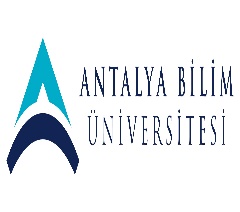 AKTS DERS TANITIM FORMUAKTS DERS TANITIM FORMUAKTS DERS TANITIM FORMUAKTS DERS TANITIM FORMUAKTS DERS TANITIM FORMUAKTS DERS TANITIM FORMUAKTS DERS TANITIM FORMUAKTS DERS TANITIM FORMUAKTS DERS TANITIM FORMUAKTS DERS TANITIM FORMUAKTS DERS TANITIM FORMUAKTS DERS TANITIM FORMUAKTS DERS TANITIM FORMUAKTS DERS TANITIM FORMUAKTS DERS TANITIM FORMUAKTS DERS TANITIM FORMUAKTS DERS TANITIM FORMUAKTS DERS TANITIM FORMUAKTS DERS TANITIM FORMUAKTS DERS TANITIM FORMUAKTS DERS TANITIM FORMUAKTS DERS TANITIM FORMUAKTS DERS TANITIM FORMUAKTS DERS TANITIM FORMU	I. BÖLÜM (Senato Onayı)	I. BÖLÜM (Senato Onayı)	I. BÖLÜM (Senato Onayı)	I. BÖLÜM (Senato Onayı)	I. BÖLÜM (Senato Onayı)	I. BÖLÜM (Senato Onayı)	I. BÖLÜM (Senato Onayı)	I. BÖLÜM (Senato Onayı)	I. BÖLÜM (Senato Onayı)	I. BÖLÜM (Senato Onayı)	I. BÖLÜM (Senato Onayı)	I. BÖLÜM (Senato Onayı)	I. BÖLÜM (Senato Onayı)	I. BÖLÜM (Senato Onayı)	I. BÖLÜM (Senato Onayı)	I. BÖLÜM (Senato Onayı)	I. BÖLÜM (Senato Onayı)	I. BÖLÜM (Senato Onayı)	I. BÖLÜM (Senato Onayı)	I. BÖLÜM (Senato Onayı)	I. BÖLÜM (Senato Onayı)	I. BÖLÜM (Senato Onayı)	I. BÖLÜM (Senato Onayı)	I. BÖLÜM (Senato Onayı)	I. BÖLÜM (Senato Onayı)Dersi Açan Fakülte /YOHUKUKHUKUKHUKUKHUKUKHUKUKHUKUKHUKUKHUKUKHUKUKHUKUKHUKUKHUKUKHUKUKHUKUKHUKUKHUKUKHUKUKHUKUKHUKUKHUKUKHUKUKHUKUKHUKUKHUKUKDersi Açan BölümHUKUKHUKUKHUKUKHUKUKHUKUKHUKUKHUKUKHUKUKHUKUKHUKUKHUKUKHUKUKHUKUKHUKUKHUKUKHUKUKHUKUKHUKUKHUKUKHUKUKHUKUKHUKUKHUKUKHUKUKDersi Alan Program (lar)HUKUKHUKUKHUKUKHUKUKHUKUKHUKUKHUKUKHUKUKHUKUKHUKUKHUKUKHUKUKHUKUKZorunluZorunluZorunluZorunluZorunluZorunluZorunluZorunluZorunluZorunluZorunluDersi Alan Program (lar)Dersi Alan Program (lar)Ders Kodu LAW 316LAW 316LAW 316LAW 316LAW 316LAW 316LAW 316LAW 316LAW 316LAW 316LAW 316LAW 316LAW 316LAW 316LAW 316LAW 316LAW 316LAW 316LAW 316LAW 316LAW 316LAW 316LAW 316LAW 316Ders AdıKamu İhale HukukuKamu İhale HukukuKamu İhale HukukuKamu İhale HukukuKamu İhale HukukuKamu İhale HukukuKamu İhale HukukuKamu İhale HukukuKamu İhale HukukuKamu İhale HukukuKamu İhale HukukuKamu İhale HukukuKamu İhale HukukuKamu İhale HukukuKamu İhale HukukuKamu İhale HukukuKamu İhale HukukuKamu İhale HukukuKamu İhale HukukuKamu İhale HukukuKamu İhale HukukuKamu İhale HukukuKamu İhale HukukuKamu İhale HukukuÖğretim dili TürkçeTürkçeTürkçeTürkçeTürkçeTürkçeTürkçeTürkçeTürkçeTürkçeTürkçeTürkçeTürkçeTürkçeTürkçeTürkçeTürkçeTürkçeTürkçeTürkçeTürkçeTürkçeTürkçeTürkçeDers TürüDersDersDersDersDersDersDersDersDersDersDersDersDersDersDersDersDersDersDersDersDersDersDersDersDers SeviyesiLisansLisansLisansLisansLisansLisansLisansLisansLisansLisansLisansLisansLisansLisansLisansLisansLisansLisansLisansLisansLisansLisansLisansLisansHaftalık Ders SaatiDers: 3Ders: 3Ders: 3Ders: 3Ders: 3Ders: 3Lab: -Lab: -Lab: -Uygulama-Uygulama-Uygulama-Uygulama-Uygulama-Uygulama-Uygulama-Uygulama-Diğer: -Diğer: -Diğer: -Diğer: -Diğer: -Diğer: -Diğer: -AKTS Kredisi333333333333333333333333Notlandırma TürüHarf NotuHarf NotuHarf NotuHarf NotuHarf NotuHarf NotuHarf NotuHarf NotuHarf NotuHarf NotuHarf NotuHarf NotuHarf NotuHarf NotuHarf NotuHarf NotuHarf NotuHarf NotuHarf NotuHarf NotuHarf NotuHarf NotuHarf NotuHarf NotuÖn koşul/larYOKYOKYOKYOKYOKYOKYOKYOKYOKYOKYOKYOKYOKYOKYOKYOKYOKYOKYOKYOKYOKYOKYOKYOKYan koşul/larYOKYOKYOKYOKYOKYOKYOKYOKYOKYOKYOKYOKYOKYOKYOKYOKYOKYOKYOKYOKYOKYOKYOKYOKKayıt KısıtlamasıBölüm öğrencisi olmayanlar için öğretim elemanının onayı gerekirBölüm öğrencisi olmayanlar için öğretim elemanının onayı gerekirBölüm öğrencisi olmayanlar için öğretim elemanının onayı gerekirBölüm öğrencisi olmayanlar için öğretim elemanının onayı gerekirBölüm öğrencisi olmayanlar için öğretim elemanının onayı gerekirBölüm öğrencisi olmayanlar için öğretim elemanının onayı gerekirBölüm öğrencisi olmayanlar için öğretim elemanının onayı gerekirBölüm öğrencisi olmayanlar için öğretim elemanının onayı gerekirBölüm öğrencisi olmayanlar için öğretim elemanının onayı gerekirBölüm öğrencisi olmayanlar için öğretim elemanının onayı gerekirBölüm öğrencisi olmayanlar için öğretim elemanının onayı gerekirBölüm öğrencisi olmayanlar için öğretim elemanının onayı gerekirBölüm öğrencisi olmayanlar için öğretim elemanının onayı gerekirBölüm öğrencisi olmayanlar için öğretim elemanının onayı gerekirBölüm öğrencisi olmayanlar için öğretim elemanının onayı gerekirBölüm öğrencisi olmayanlar için öğretim elemanının onayı gerekirBölüm öğrencisi olmayanlar için öğretim elemanının onayı gerekirBölüm öğrencisi olmayanlar için öğretim elemanının onayı gerekirBölüm öğrencisi olmayanlar için öğretim elemanının onayı gerekirBölüm öğrencisi olmayanlar için öğretim elemanının onayı gerekirBölüm öğrencisi olmayanlar için öğretim elemanının onayı gerekirBölüm öğrencisi olmayanlar için öğretim elemanının onayı gerekirBölüm öğrencisi olmayanlar için öğretim elemanının onayı gerekirBölüm öğrencisi olmayanlar için öğretim elemanının onayı gerekirDersin Amacı Öğrencileri, 2886 sayılı Devlet İhale Kanunu ve 4734 sayılı Kamu İhale Kanunu gözetilerek idarenin ihale usulleri hakkında bilgilendirmekÖğrencileri, 2886 sayılı Devlet İhale Kanunu ve 4734 sayılı Kamu İhale Kanunu gözetilerek idarenin ihale usulleri hakkında bilgilendirmekÖğrencileri, 2886 sayılı Devlet İhale Kanunu ve 4734 sayılı Kamu İhale Kanunu gözetilerek idarenin ihale usulleri hakkında bilgilendirmekÖğrencileri, 2886 sayılı Devlet İhale Kanunu ve 4734 sayılı Kamu İhale Kanunu gözetilerek idarenin ihale usulleri hakkında bilgilendirmekÖğrencileri, 2886 sayılı Devlet İhale Kanunu ve 4734 sayılı Kamu İhale Kanunu gözetilerek idarenin ihale usulleri hakkında bilgilendirmekÖğrencileri, 2886 sayılı Devlet İhale Kanunu ve 4734 sayılı Kamu İhale Kanunu gözetilerek idarenin ihale usulleri hakkında bilgilendirmekÖğrencileri, 2886 sayılı Devlet İhale Kanunu ve 4734 sayılı Kamu İhale Kanunu gözetilerek idarenin ihale usulleri hakkında bilgilendirmekÖğrencileri, 2886 sayılı Devlet İhale Kanunu ve 4734 sayılı Kamu İhale Kanunu gözetilerek idarenin ihale usulleri hakkında bilgilendirmekÖğrencileri, 2886 sayılı Devlet İhale Kanunu ve 4734 sayılı Kamu İhale Kanunu gözetilerek idarenin ihale usulleri hakkında bilgilendirmekÖğrencileri, 2886 sayılı Devlet İhale Kanunu ve 4734 sayılı Kamu İhale Kanunu gözetilerek idarenin ihale usulleri hakkında bilgilendirmekÖğrencileri, 2886 sayılı Devlet İhale Kanunu ve 4734 sayılı Kamu İhale Kanunu gözetilerek idarenin ihale usulleri hakkında bilgilendirmekÖğrencileri, 2886 sayılı Devlet İhale Kanunu ve 4734 sayılı Kamu İhale Kanunu gözetilerek idarenin ihale usulleri hakkında bilgilendirmekÖğrencileri, 2886 sayılı Devlet İhale Kanunu ve 4734 sayılı Kamu İhale Kanunu gözetilerek idarenin ihale usulleri hakkında bilgilendirmekÖğrencileri, 2886 sayılı Devlet İhale Kanunu ve 4734 sayılı Kamu İhale Kanunu gözetilerek idarenin ihale usulleri hakkında bilgilendirmekÖğrencileri, 2886 sayılı Devlet İhale Kanunu ve 4734 sayılı Kamu İhale Kanunu gözetilerek idarenin ihale usulleri hakkında bilgilendirmekÖğrencileri, 2886 sayılı Devlet İhale Kanunu ve 4734 sayılı Kamu İhale Kanunu gözetilerek idarenin ihale usulleri hakkında bilgilendirmekÖğrencileri, 2886 sayılı Devlet İhale Kanunu ve 4734 sayılı Kamu İhale Kanunu gözetilerek idarenin ihale usulleri hakkında bilgilendirmekÖğrencileri, 2886 sayılı Devlet İhale Kanunu ve 4734 sayılı Kamu İhale Kanunu gözetilerek idarenin ihale usulleri hakkında bilgilendirmekÖğrencileri, 2886 sayılı Devlet İhale Kanunu ve 4734 sayılı Kamu İhale Kanunu gözetilerek idarenin ihale usulleri hakkında bilgilendirmekÖğrencileri, 2886 sayılı Devlet İhale Kanunu ve 4734 sayılı Kamu İhale Kanunu gözetilerek idarenin ihale usulleri hakkında bilgilendirmekÖğrencileri, 2886 sayılı Devlet İhale Kanunu ve 4734 sayılı Kamu İhale Kanunu gözetilerek idarenin ihale usulleri hakkında bilgilendirmekÖğrencileri, 2886 sayılı Devlet İhale Kanunu ve 4734 sayılı Kamu İhale Kanunu gözetilerek idarenin ihale usulleri hakkında bilgilendirmekÖğrencileri, 2886 sayılı Devlet İhale Kanunu ve 4734 sayılı Kamu İhale Kanunu gözetilerek idarenin ihale usulleri hakkında bilgilendirmekÖğrencileri, 2886 sayılı Devlet İhale Kanunu ve 4734 sayılı Kamu İhale Kanunu gözetilerek idarenin ihale usulleri hakkında bilgilendirmekDers İçeriği Kamu idaresi, kamu ihalesi, ihale usulleri, Devlet İhale Kanunu, Kamu İhale KanunuKamu idaresi, kamu ihalesi, ihale usulleri, Devlet İhale Kanunu, Kamu İhale KanunuKamu idaresi, kamu ihalesi, ihale usulleri, Devlet İhale Kanunu, Kamu İhale KanunuKamu idaresi, kamu ihalesi, ihale usulleri, Devlet İhale Kanunu, Kamu İhale KanunuKamu idaresi, kamu ihalesi, ihale usulleri, Devlet İhale Kanunu, Kamu İhale KanunuKamu idaresi, kamu ihalesi, ihale usulleri, Devlet İhale Kanunu, Kamu İhale KanunuKamu idaresi, kamu ihalesi, ihale usulleri, Devlet İhale Kanunu, Kamu İhale KanunuKamu idaresi, kamu ihalesi, ihale usulleri, Devlet İhale Kanunu, Kamu İhale KanunuKamu idaresi, kamu ihalesi, ihale usulleri, Devlet İhale Kanunu, Kamu İhale KanunuKamu idaresi, kamu ihalesi, ihale usulleri, Devlet İhale Kanunu, Kamu İhale KanunuKamu idaresi, kamu ihalesi, ihale usulleri, Devlet İhale Kanunu, Kamu İhale KanunuKamu idaresi, kamu ihalesi, ihale usulleri, Devlet İhale Kanunu, Kamu İhale KanunuKamu idaresi, kamu ihalesi, ihale usulleri, Devlet İhale Kanunu, Kamu İhale KanunuKamu idaresi, kamu ihalesi, ihale usulleri, Devlet İhale Kanunu, Kamu İhale KanunuKamu idaresi, kamu ihalesi, ihale usulleri, Devlet İhale Kanunu, Kamu İhale KanunuKamu idaresi, kamu ihalesi, ihale usulleri, Devlet İhale Kanunu, Kamu İhale KanunuKamu idaresi, kamu ihalesi, ihale usulleri, Devlet İhale Kanunu, Kamu İhale KanunuKamu idaresi, kamu ihalesi, ihale usulleri, Devlet İhale Kanunu, Kamu İhale KanunuKamu idaresi, kamu ihalesi, ihale usulleri, Devlet İhale Kanunu, Kamu İhale KanunuKamu idaresi, kamu ihalesi, ihale usulleri, Devlet İhale Kanunu, Kamu İhale KanunuKamu idaresi, kamu ihalesi, ihale usulleri, Devlet İhale Kanunu, Kamu İhale KanunuKamu idaresi, kamu ihalesi, ihale usulleri, Devlet İhale Kanunu, Kamu İhale KanunuKamu idaresi, kamu ihalesi, ihale usulleri, Devlet İhale Kanunu, Kamu İhale KanunuKamu idaresi, kamu ihalesi, ihale usulleri, Devlet İhale Kanunu, Kamu İhale KanunuÖğrenim Çıktıları ÖÇ1ÖÇ1Bu dersi başarıyla tamamlayan öğrenci:1-Kamu İhale Hukukunun özelliklerini açıklayabilir.2-Kamu İhale Hukuku kurallarını uyuşmazlıklara uygulayabilir.3-Kamu İhale Hukukunu etkileyen anayasal ve yasal ilkeleri uygular.4-Kamu İhale Teşkilatı, idare ve istekli arasındaki hukuki ilişkiyi ve uyuşmazlıkları çözümler.5-Kamu İhale Kanunu ve Devlet İhale Kanunu arasındaki farkları gözetebilir.Bu dersi başarıyla tamamlayan öğrenci:1-Kamu İhale Hukukunun özelliklerini açıklayabilir.2-Kamu İhale Hukuku kurallarını uyuşmazlıklara uygulayabilir.3-Kamu İhale Hukukunu etkileyen anayasal ve yasal ilkeleri uygular.4-Kamu İhale Teşkilatı, idare ve istekli arasındaki hukuki ilişkiyi ve uyuşmazlıkları çözümler.5-Kamu İhale Kanunu ve Devlet İhale Kanunu arasındaki farkları gözetebilir.Bu dersi başarıyla tamamlayan öğrenci:1-Kamu İhale Hukukunun özelliklerini açıklayabilir.2-Kamu İhale Hukuku kurallarını uyuşmazlıklara uygulayabilir.3-Kamu İhale Hukukunu etkileyen anayasal ve yasal ilkeleri uygular.4-Kamu İhale Teşkilatı, idare ve istekli arasındaki hukuki ilişkiyi ve uyuşmazlıkları çözümler.5-Kamu İhale Kanunu ve Devlet İhale Kanunu arasındaki farkları gözetebilir.Bu dersi başarıyla tamamlayan öğrenci:1-Kamu İhale Hukukunun özelliklerini açıklayabilir.2-Kamu İhale Hukuku kurallarını uyuşmazlıklara uygulayabilir.3-Kamu İhale Hukukunu etkileyen anayasal ve yasal ilkeleri uygular.4-Kamu İhale Teşkilatı, idare ve istekli arasındaki hukuki ilişkiyi ve uyuşmazlıkları çözümler.5-Kamu İhale Kanunu ve Devlet İhale Kanunu arasındaki farkları gözetebilir.Bu dersi başarıyla tamamlayan öğrenci:1-Kamu İhale Hukukunun özelliklerini açıklayabilir.2-Kamu İhale Hukuku kurallarını uyuşmazlıklara uygulayabilir.3-Kamu İhale Hukukunu etkileyen anayasal ve yasal ilkeleri uygular.4-Kamu İhale Teşkilatı, idare ve istekli arasındaki hukuki ilişkiyi ve uyuşmazlıkları çözümler.5-Kamu İhale Kanunu ve Devlet İhale Kanunu arasındaki farkları gözetebilir.Bu dersi başarıyla tamamlayan öğrenci:1-Kamu İhale Hukukunun özelliklerini açıklayabilir.2-Kamu İhale Hukuku kurallarını uyuşmazlıklara uygulayabilir.3-Kamu İhale Hukukunu etkileyen anayasal ve yasal ilkeleri uygular.4-Kamu İhale Teşkilatı, idare ve istekli arasındaki hukuki ilişkiyi ve uyuşmazlıkları çözümler.5-Kamu İhale Kanunu ve Devlet İhale Kanunu arasındaki farkları gözetebilir.Bu dersi başarıyla tamamlayan öğrenci:1-Kamu İhale Hukukunun özelliklerini açıklayabilir.2-Kamu İhale Hukuku kurallarını uyuşmazlıklara uygulayabilir.3-Kamu İhale Hukukunu etkileyen anayasal ve yasal ilkeleri uygular.4-Kamu İhale Teşkilatı, idare ve istekli arasındaki hukuki ilişkiyi ve uyuşmazlıkları çözümler.5-Kamu İhale Kanunu ve Devlet İhale Kanunu arasındaki farkları gözetebilir.Bu dersi başarıyla tamamlayan öğrenci:1-Kamu İhale Hukukunun özelliklerini açıklayabilir.2-Kamu İhale Hukuku kurallarını uyuşmazlıklara uygulayabilir.3-Kamu İhale Hukukunu etkileyen anayasal ve yasal ilkeleri uygular.4-Kamu İhale Teşkilatı, idare ve istekli arasındaki hukuki ilişkiyi ve uyuşmazlıkları çözümler.5-Kamu İhale Kanunu ve Devlet İhale Kanunu arasındaki farkları gözetebilir.Bu dersi başarıyla tamamlayan öğrenci:1-Kamu İhale Hukukunun özelliklerini açıklayabilir.2-Kamu İhale Hukuku kurallarını uyuşmazlıklara uygulayabilir.3-Kamu İhale Hukukunu etkileyen anayasal ve yasal ilkeleri uygular.4-Kamu İhale Teşkilatı, idare ve istekli arasındaki hukuki ilişkiyi ve uyuşmazlıkları çözümler.5-Kamu İhale Kanunu ve Devlet İhale Kanunu arasındaki farkları gözetebilir.Bu dersi başarıyla tamamlayan öğrenci:1-Kamu İhale Hukukunun özelliklerini açıklayabilir.2-Kamu İhale Hukuku kurallarını uyuşmazlıklara uygulayabilir.3-Kamu İhale Hukukunu etkileyen anayasal ve yasal ilkeleri uygular.4-Kamu İhale Teşkilatı, idare ve istekli arasındaki hukuki ilişkiyi ve uyuşmazlıkları çözümler.5-Kamu İhale Kanunu ve Devlet İhale Kanunu arasındaki farkları gözetebilir.Bu dersi başarıyla tamamlayan öğrenci:1-Kamu İhale Hukukunun özelliklerini açıklayabilir.2-Kamu İhale Hukuku kurallarını uyuşmazlıklara uygulayabilir.3-Kamu İhale Hukukunu etkileyen anayasal ve yasal ilkeleri uygular.4-Kamu İhale Teşkilatı, idare ve istekli arasındaki hukuki ilişkiyi ve uyuşmazlıkları çözümler.5-Kamu İhale Kanunu ve Devlet İhale Kanunu arasındaki farkları gözetebilir.Bu dersi başarıyla tamamlayan öğrenci:1-Kamu İhale Hukukunun özelliklerini açıklayabilir.2-Kamu İhale Hukuku kurallarını uyuşmazlıklara uygulayabilir.3-Kamu İhale Hukukunu etkileyen anayasal ve yasal ilkeleri uygular.4-Kamu İhale Teşkilatı, idare ve istekli arasındaki hukuki ilişkiyi ve uyuşmazlıkları çözümler.5-Kamu İhale Kanunu ve Devlet İhale Kanunu arasındaki farkları gözetebilir.Bu dersi başarıyla tamamlayan öğrenci:1-Kamu İhale Hukukunun özelliklerini açıklayabilir.2-Kamu İhale Hukuku kurallarını uyuşmazlıklara uygulayabilir.3-Kamu İhale Hukukunu etkileyen anayasal ve yasal ilkeleri uygular.4-Kamu İhale Teşkilatı, idare ve istekli arasındaki hukuki ilişkiyi ve uyuşmazlıkları çözümler.5-Kamu İhale Kanunu ve Devlet İhale Kanunu arasındaki farkları gözetebilir.Bu dersi başarıyla tamamlayan öğrenci:1-Kamu İhale Hukukunun özelliklerini açıklayabilir.2-Kamu İhale Hukuku kurallarını uyuşmazlıklara uygulayabilir.3-Kamu İhale Hukukunu etkileyen anayasal ve yasal ilkeleri uygular.4-Kamu İhale Teşkilatı, idare ve istekli arasındaki hukuki ilişkiyi ve uyuşmazlıkları çözümler.5-Kamu İhale Kanunu ve Devlet İhale Kanunu arasındaki farkları gözetebilir.Bu dersi başarıyla tamamlayan öğrenci:1-Kamu İhale Hukukunun özelliklerini açıklayabilir.2-Kamu İhale Hukuku kurallarını uyuşmazlıklara uygulayabilir.3-Kamu İhale Hukukunu etkileyen anayasal ve yasal ilkeleri uygular.4-Kamu İhale Teşkilatı, idare ve istekli arasındaki hukuki ilişkiyi ve uyuşmazlıkları çözümler.5-Kamu İhale Kanunu ve Devlet İhale Kanunu arasındaki farkları gözetebilir.Bu dersi başarıyla tamamlayan öğrenci:1-Kamu İhale Hukukunun özelliklerini açıklayabilir.2-Kamu İhale Hukuku kurallarını uyuşmazlıklara uygulayabilir.3-Kamu İhale Hukukunu etkileyen anayasal ve yasal ilkeleri uygular.4-Kamu İhale Teşkilatı, idare ve istekli arasındaki hukuki ilişkiyi ve uyuşmazlıkları çözümler.5-Kamu İhale Kanunu ve Devlet İhale Kanunu arasındaki farkları gözetebilir.Bu dersi başarıyla tamamlayan öğrenci:1-Kamu İhale Hukukunun özelliklerini açıklayabilir.2-Kamu İhale Hukuku kurallarını uyuşmazlıklara uygulayabilir.3-Kamu İhale Hukukunu etkileyen anayasal ve yasal ilkeleri uygular.4-Kamu İhale Teşkilatı, idare ve istekli arasındaki hukuki ilişkiyi ve uyuşmazlıkları çözümler.5-Kamu İhale Kanunu ve Devlet İhale Kanunu arasındaki farkları gözetebilir.Bu dersi başarıyla tamamlayan öğrenci:1-Kamu İhale Hukukunun özelliklerini açıklayabilir.2-Kamu İhale Hukuku kurallarını uyuşmazlıklara uygulayabilir.3-Kamu İhale Hukukunu etkileyen anayasal ve yasal ilkeleri uygular.4-Kamu İhale Teşkilatı, idare ve istekli arasındaki hukuki ilişkiyi ve uyuşmazlıkları çözümler.5-Kamu İhale Kanunu ve Devlet İhale Kanunu arasındaki farkları gözetebilir.Bu dersi başarıyla tamamlayan öğrenci:1-Kamu İhale Hukukunun özelliklerini açıklayabilir.2-Kamu İhale Hukuku kurallarını uyuşmazlıklara uygulayabilir.3-Kamu İhale Hukukunu etkileyen anayasal ve yasal ilkeleri uygular.4-Kamu İhale Teşkilatı, idare ve istekli arasındaki hukuki ilişkiyi ve uyuşmazlıkları çözümler.5-Kamu İhale Kanunu ve Devlet İhale Kanunu arasındaki farkları gözetebilir.Bu dersi başarıyla tamamlayan öğrenci:1-Kamu İhale Hukukunun özelliklerini açıklayabilir.2-Kamu İhale Hukuku kurallarını uyuşmazlıklara uygulayabilir.3-Kamu İhale Hukukunu etkileyen anayasal ve yasal ilkeleri uygular.4-Kamu İhale Teşkilatı, idare ve istekli arasındaki hukuki ilişkiyi ve uyuşmazlıkları çözümler.5-Kamu İhale Kanunu ve Devlet İhale Kanunu arasındaki farkları gözetebilir.Bu dersi başarıyla tamamlayan öğrenci:1-Kamu İhale Hukukunun özelliklerini açıklayabilir.2-Kamu İhale Hukuku kurallarını uyuşmazlıklara uygulayabilir.3-Kamu İhale Hukukunu etkileyen anayasal ve yasal ilkeleri uygular.4-Kamu İhale Teşkilatı, idare ve istekli arasındaki hukuki ilişkiyi ve uyuşmazlıkları çözümler.5-Kamu İhale Kanunu ve Devlet İhale Kanunu arasındaki farkları gözetebilir.Bu dersi başarıyla tamamlayan öğrenci:1-Kamu İhale Hukukunun özelliklerini açıklayabilir.2-Kamu İhale Hukuku kurallarını uyuşmazlıklara uygulayabilir.3-Kamu İhale Hukukunu etkileyen anayasal ve yasal ilkeleri uygular.4-Kamu İhale Teşkilatı, idare ve istekli arasındaki hukuki ilişkiyi ve uyuşmazlıkları çözümler.5-Kamu İhale Kanunu ve Devlet İhale Kanunu arasındaki farkları gözetebilir.Öğrenim Çıktıları ÖÇ2ÖÇ2Bu dersi başarıyla tamamlayan öğrenci:1-Kamu İhale Hukukunun özelliklerini açıklayabilir.2-Kamu İhale Hukuku kurallarını uyuşmazlıklara uygulayabilir.3-Kamu İhale Hukukunu etkileyen anayasal ve yasal ilkeleri uygular.4-Kamu İhale Teşkilatı, idare ve istekli arasındaki hukuki ilişkiyi ve uyuşmazlıkları çözümler.5-Kamu İhale Kanunu ve Devlet İhale Kanunu arasındaki farkları gözetebilir.Bu dersi başarıyla tamamlayan öğrenci:1-Kamu İhale Hukukunun özelliklerini açıklayabilir.2-Kamu İhale Hukuku kurallarını uyuşmazlıklara uygulayabilir.3-Kamu İhale Hukukunu etkileyen anayasal ve yasal ilkeleri uygular.4-Kamu İhale Teşkilatı, idare ve istekli arasındaki hukuki ilişkiyi ve uyuşmazlıkları çözümler.5-Kamu İhale Kanunu ve Devlet İhale Kanunu arasındaki farkları gözetebilir.Bu dersi başarıyla tamamlayan öğrenci:1-Kamu İhale Hukukunun özelliklerini açıklayabilir.2-Kamu İhale Hukuku kurallarını uyuşmazlıklara uygulayabilir.3-Kamu İhale Hukukunu etkileyen anayasal ve yasal ilkeleri uygular.4-Kamu İhale Teşkilatı, idare ve istekli arasındaki hukuki ilişkiyi ve uyuşmazlıkları çözümler.5-Kamu İhale Kanunu ve Devlet İhale Kanunu arasındaki farkları gözetebilir.Bu dersi başarıyla tamamlayan öğrenci:1-Kamu İhale Hukukunun özelliklerini açıklayabilir.2-Kamu İhale Hukuku kurallarını uyuşmazlıklara uygulayabilir.3-Kamu İhale Hukukunu etkileyen anayasal ve yasal ilkeleri uygular.4-Kamu İhale Teşkilatı, idare ve istekli arasındaki hukuki ilişkiyi ve uyuşmazlıkları çözümler.5-Kamu İhale Kanunu ve Devlet İhale Kanunu arasındaki farkları gözetebilir.Bu dersi başarıyla tamamlayan öğrenci:1-Kamu İhale Hukukunun özelliklerini açıklayabilir.2-Kamu İhale Hukuku kurallarını uyuşmazlıklara uygulayabilir.3-Kamu İhale Hukukunu etkileyen anayasal ve yasal ilkeleri uygular.4-Kamu İhale Teşkilatı, idare ve istekli arasındaki hukuki ilişkiyi ve uyuşmazlıkları çözümler.5-Kamu İhale Kanunu ve Devlet İhale Kanunu arasındaki farkları gözetebilir.Bu dersi başarıyla tamamlayan öğrenci:1-Kamu İhale Hukukunun özelliklerini açıklayabilir.2-Kamu İhale Hukuku kurallarını uyuşmazlıklara uygulayabilir.3-Kamu İhale Hukukunu etkileyen anayasal ve yasal ilkeleri uygular.4-Kamu İhale Teşkilatı, idare ve istekli arasındaki hukuki ilişkiyi ve uyuşmazlıkları çözümler.5-Kamu İhale Kanunu ve Devlet İhale Kanunu arasındaki farkları gözetebilir.Bu dersi başarıyla tamamlayan öğrenci:1-Kamu İhale Hukukunun özelliklerini açıklayabilir.2-Kamu İhale Hukuku kurallarını uyuşmazlıklara uygulayabilir.3-Kamu İhale Hukukunu etkileyen anayasal ve yasal ilkeleri uygular.4-Kamu İhale Teşkilatı, idare ve istekli arasındaki hukuki ilişkiyi ve uyuşmazlıkları çözümler.5-Kamu İhale Kanunu ve Devlet İhale Kanunu arasındaki farkları gözetebilir.Bu dersi başarıyla tamamlayan öğrenci:1-Kamu İhale Hukukunun özelliklerini açıklayabilir.2-Kamu İhale Hukuku kurallarını uyuşmazlıklara uygulayabilir.3-Kamu İhale Hukukunu etkileyen anayasal ve yasal ilkeleri uygular.4-Kamu İhale Teşkilatı, idare ve istekli arasındaki hukuki ilişkiyi ve uyuşmazlıkları çözümler.5-Kamu İhale Kanunu ve Devlet İhale Kanunu arasındaki farkları gözetebilir.Bu dersi başarıyla tamamlayan öğrenci:1-Kamu İhale Hukukunun özelliklerini açıklayabilir.2-Kamu İhale Hukuku kurallarını uyuşmazlıklara uygulayabilir.3-Kamu İhale Hukukunu etkileyen anayasal ve yasal ilkeleri uygular.4-Kamu İhale Teşkilatı, idare ve istekli arasındaki hukuki ilişkiyi ve uyuşmazlıkları çözümler.5-Kamu İhale Kanunu ve Devlet İhale Kanunu arasındaki farkları gözetebilir.Bu dersi başarıyla tamamlayan öğrenci:1-Kamu İhale Hukukunun özelliklerini açıklayabilir.2-Kamu İhale Hukuku kurallarını uyuşmazlıklara uygulayabilir.3-Kamu İhale Hukukunu etkileyen anayasal ve yasal ilkeleri uygular.4-Kamu İhale Teşkilatı, idare ve istekli arasındaki hukuki ilişkiyi ve uyuşmazlıkları çözümler.5-Kamu İhale Kanunu ve Devlet İhale Kanunu arasındaki farkları gözetebilir.Bu dersi başarıyla tamamlayan öğrenci:1-Kamu İhale Hukukunun özelliklerini açıklayabilir.2-Kamu İhale Hukuku kurallarını uyuşmazlıklara uygulayabilir.3-Kamu İhale Hukukunu etkileyen anayasal ve yasal ilkeleri uygular.4-Kamu İhale Teşkilatı, idare ve istekli arasındaki hukuki ilişkiyi ve uyuşmazlıkları çözümler.5-Kamu İhale Kanunu ve Devlet İhale Kanunu arasındaki farkları gözetebilir.Bu dersi başarıyla tamamlayan öğrenci:1-Kamu İhale Hukukunun özelliklerini açıklayabilir.2-Kamu İhale Hukuku kurallarını uyuşmazlıklara uygulayabilir.3-Kamu İhale Hukukunu etkileyen anayasal ve yasal ilkeleri uygular.4-Kamu İhale Teşkilatı, idare ve istekli arasındaki hukuki ilişkiyi ve uyuşmazlıkları çözümler.5-Kamu İhale Kanunu ve Devlet İhale Kanunu arasındaki farkları gözetebilir.Bu dersi başarıyla tamamlayan öğrenci:1-Kamu İhale Hukukunun özelliklerini açıklayabilir.2-Kamu İhale Hukuku kurallarını uyuşmazlıklara uygulayabilir.3-Kamu İhale Hukukunu etkileyen anayasal ve yasal ilkeleri uygular.4-Kamu İhale Teşkilatı, idare ve istekli arasındaki hukuki ilişkiyi ve uyuşmazlıkları çözümler.5-Kamu İhale Kanunu ve Devlet İhale Kanunu arasındaki farkları gözetebilir.Bu dersi başarıyla tamamlayan öğrenci:1-Kamu İhale Hukukunun özelliklerini açıklayabilir.2-Kamu İhale Hukuku kurallarını uyuşmazlıklara uygulayabilir.3-Kamu İhale Hukukunu etkileyen anayasal ve yasal ilkeleri uygular.4-Kamu İhale Teşkilatı, idare ve istekli arasındaki hukuki ilişkiyi ve uyuşmazlıkları çözümler.5-Kamu İhale Kanunu ve Devlet İhale Kanunu arasındaki farkları gözetebilir.Bu dersi başarıyla tamamlayan öğrenci:1-Kamu İhale Hukukunun özelliklerini açıklayabilir.2-Kamu İhale Hukuku kurallarını uyuşmazlıklara uygulayabilir.3-Kamu İhale Hukukunu etkileyen anayasal ve yasal ilkeleri uygular.4-Kamu İhale Teşkilatı, idare ve istekli arasındaki hukuki ilişkiyi ve uyuşmazlıkları çözümler.5-Kamu İhale Kanunu ve Devlet İhale Kanunu arasındaki farkları gözetebilir.Bu dersi başarıyla tamamlayan öğrenci:1-Kamu İhale Hukukunun özelliklerini açıklayabilir.2-Kamu İhale Hukuku kurallarını uyuşmazlıklara uygulayabilir.3-Kamu İhale Hukukunu etkileyen anayasal ve yasal ilkeleri uygular.4-Kamu İhale Teşkilatı, idare ve istekli arasındaki hukuki ilişkiyi ve uyuşmazlıkları çözümler.5-Kamu İhale Kanunu ve Devlet İhale Kanunu arasındaki farkları gözetebilir.Bu dersi başarıyla tamamlayan öğrenci:1-Kamu İhale Hukukunun özelliklerini açıklayabilir.2-Kamu İhale Hukuku kurallarını uyuşmazlıklara uygulayabilir.3-Kamu İhale Hukukunu etkileyen anayasal ve yasal ilkeleri uygular.4-Kamu İhale Teşkilatı, idare ve istekli arasındaki hukuki ilişkiyi ve uyuşmazlıkları çözümler.5-Kamu İhale Kanunu ve Devlet İhale Kanunu arasındaki farkları gözetebilir.Bu dersi başarıyla tamamlayan öğrenci:1-Kamu İhale Hukukunun özelliklerini açıklayabilir.2-Kamu İhale Hukuku kurallarını uyuşmazlıklara uygulayabilir.3-Kamu İhale Hukukunu etkileyen anayasal ve yasal ilkeleri uygular.4-Kamu İhale Teşkilatı, idare ve istekli arasındaki hukuki ilişkiyi ve uyuşmazlıkları çözümler.5-Kamu İhale Kanunu ve Devlet İhale Kanunu arasındaki farkları gözetebilir.Bu dersi başarıyla tamamlayan öğrenci:1-Kamu İhale Hukukunun özelliklerini açıklayabilir.2-Kamu İhale Hukuku kurallarını uyuşmazlıklara uygulayabilir.3-Kamu İhale Hukukunu etkileyen anayasal ve yasal ilkeleri uygular.4-Kamu İhale Teşkilatı, idare ve istekli arasındaki hukuki ilişkiyi ve uyuşmazlıkları çözümler.5-Kamu İhale Kanunu ve Devlet İhale Kanunu arasındaki farkları gözetebilir.Bu dersi başarıyla tamamlayan öğrenci:1-Kamu İhale Hukukunun özelliklerini açıklayabilir.2-Kamu İhale Hukuku kurallarını uyuşmazlıklara uygulayabilir.3-Kamu İhale Hukukunu etkileyen anayasal ve yasal ilkeleri uygular.4-Kamu İhale Teşkilatı, idare ve istekli arasındaki hukuki ilişkiyi ve uyuşmazlıkları çözümler.5-Kamu İhale Kanunu ve Devlet İhale Kanunu arasındaki farkları gözetebilir.Bu dersi başarıyla tamamlayan öğrenci:1-Kamu İhale Hukukunun özelliklerini açıklayabilir.2-Kamu İhale Hukuku kurallarını uyuşmazlıklara uygulayabilir.3-Kamu İhale Hukukunu etkileyen anayasal ve yasal ilkeleri uygular.4-Kamu İhale Teşkilatı, idare ve istekli arasındaki hukuki ilişkiyi ve uyuşmazlıkları çözümler.5-Kamu İhale Kanunu ve Devlet İhale Kanunu arasındaki farkları gözetebilir.Bu dersi başarıyla tamamlayan öğrenci:1-Kamu İhale Hukukunun özelliklerini açıklayabilir.2-Kamu İhale Hukuku kurallarını uyuşmazlıklara uygulayabilir.3-Kamu İhale Hukukunu etkileyen anayasal ve yasal ilkeleri uygular.4-Kamu İhale Teşkilatı, idare ve istekli arasındaki hukuki ilişkiyi ve uyuşmazlıkları çözümler.5-Kamu İhale Kanunu ve Devlet İhale Kanunu arasındaki farkları gözetebilir.Öğrenim Çıktıları ÖÇ3ÖÇ3Bu dersi başarıyla tamamlayan öğrenci:1-Kamu İhale Hukukunun özelliklerini açıklayabilir.2-Kamu İhale Hukuku kurallarını uyuşmazlıklara uygulayabilir.3-Kamu İhale Hukukunu etkileyen anayasal ve yasal ilkeleri uygular.4-Kamu İhale Teşkilatı, idare ve istekli arasındaki hukuki ilişkiyi ve uyuşmazlıkları çözümler.5-Kamu İhale Kanunu ve Devlet İhale Kanunu arasındaki farkları gözetebilir.Bu dersi başarıyla tamamlayan öğrenci:1-Kamu İhale Hukukunun özelliklerini açıklayabilir.2-Kamu İhale Hukuku kurallarını uyuşmazlıklara uygulayabilir.3-Kamu İhale Hukukunu etkileyen anayasal ve yasal ilkeleri uygular.4-Kamu İhale Teşkilatı, idare ve istekli arasındaki hukuki ilişkiyi ve uyuşmazlıkları çözümler.5-Kamu İhale Kanunu ve Devlet İhale Kanunu arasındaki farkları gözetebilir.Bu dersi başarıyla tamamlayan öğrenci:1-Kamu İhale Hukukunun özelliklerini açıklayabilir.2-Kamu İhale Hukuku kurallarını uyuşmazlıklara uygulayabilir.3-Kamu İhale Hukukunu etkileyen anayasal ve yasal ilkeleri uygular.4-Kamu İhale Teşkilatı, idare ve istekli arasındaki hukuki ilişkiyi ve uyuşmazlıkları çözümler.5-Kamu İhale Kanunu ve Devlet İhale Kanunu arasındaki farkları gözetebilir.Bu dersi başarıyla tamamlayan öğrenci:1-Kamu İhale Hukukunun özelliklerini açıklayabilir.2-Kamu İhale Hukuku kurallarını uyuşmazlıklara uygulayabilir.3-Kamu İhale Hukukunu etkileyen anayasal ve yasal ilkeleri uygular.4-Kamu İhale Teşkilatı, idare ve istekli arasındaki hukuki ilişkiyi ve uyuşmazlıkları çözümler.5-Kamu İhale Kanunu ve Devlet İhale Kanunu arasındaki farkları gözetebilir.Bu dersi başarıyla tamamlayan öğrenci:1-Kamu İhale Hukukunun özelliklerini açıklayabilir.2-Kamu İhale Hukuku kurallarını uyuşmazlıklara uygulayabilir.3-Kamu İhale Hukukunu etkileyen anayasal ve yasal ilkeleri uygular.4-Kamu İhale Teşkilatı, idare ve istekli arasındaki hukuki ilişkiyi ve uyuşmazlıkları çözümler.5-Kamu İhale Kanunu ve Devlet İhale Kanunu arasındaki farkları gözetebilir.Bu dersi başarıyla tamamlayan öğrenci:1-Kamu İhale Hukukunun özelliklerini açıklayabilir.2-Kamu İhale Hukuku kurallarını uyuşmazlıklara uygulayabilir.3-Kamu İhale Hukukunu etkileyen anayasal ve yasal ilkeleri uygular.4-Kamu İhale Teşkilatı, idare ve istekli arasındaki hukuki ilişkiyi ve uyuşmazlıkları çözümler.5-Kamu İhale Kanunu ve Devlet İhale Kanunu arasındaki farkları gözetebilir.Bu dersi başarıyla tamamlayan öğrenci:1-Kamu İhale Hukukunun özelliklerini açıklayabilir.2-Kamu İhale Hukuku kurallarını uyuşmazlıklara uygulayabilir.3-Kamu İhale Hukukunu etkileyen anayasal ve yasal ilkeleri uygular.4-Kamu İhale Teşkilatı, idare ve istekli arasındaki hukuki ilişkiyi ve uyuşmazlıkları çözümler.5-Kamu İhale Kanunu ve Devlet İhale Kanunu arasındaki farkları gözetebilir.Bu dersi başarıyla tamamlayan öğrenci:1-Kamu İhale Hukukunun özelliklerini açıklayabilir.2-Kamu İhale Hukuku kurallarını uyuşmazlıklara uygulayabilir.3-Kamu İhale Hukukunu etkileyen anayasal ve yasal ilkeleri uygular.4-Kamu İhale Teşkilatı, idare ve istekli arasındaki hukuki ilişkiyi ve uyuşmazlıkları çözümler.5-Kamu İhale Kanunu ve Devlet İhale Kanunu arasındaki farkları gözetebilir.Bu dersi başarıyla tamamlayan öğrenci:1-Kamu İhale Hukukunun özelliklerini açıklayabilir.2-Kamu İhale Hukuku kurallarını uyuşmazlıklara uygulayabilir.3-Kamu İhale Hukukunu etkileyen anayasal ve yasal ilkeleri uygular.4-Kamu İhale Teşkilatı, idare ve istekli arasındaki hukuki ilişkiyi ve uyuşmazlıkları çözümler.5-Kamu İhale Kanunu ve Devlet İhale Kanunu arasındaki farkları gözetebilir.Bu dersi başarıyla tamamlayan öğrenci:1-Kamu İhale Hukukunun özelliklerini açıklayabilir.2-Kamu İhale Hukuku kurallarını uyuşmazlıklara uygulayabilir.3-Kamu İhale Hukukunu etkileyen anayasal ve yasal ilkeleri uygular.4-Kamu İhale Teşkilatı, idare ve istekli arasındaki hukuki ilişkiyi ve uyuşmazlıkları çözümler.5-Kamu İhale Kanunu ve Devlet İhale Kanunu arasındaki farkları gözetebilir.Bu dersi başarıyla tamamlayan öğrenci:1-Kamu İhale Hukukunun özelliklerini açıklayabilir.2-Kamu İhale Hukuku kurallarını uyuşmazlıklara uygulayabilir.3-Kamu İhale Hukukunu etkileyen anayasal ve yasal ilkeleri uygular.4-Kamu İhale Teşkilatı, idare ve istekli arasındaki hukuki ilişkiyi ve uyuşmazlıkları çözümler.5-Kamu İhale Kanunu ve Devlet İhale Kanunu arasındaki farkları gözetebilir.Bu dersi başarıyla tamamlayan öğrenci:1-Kamu İhale Hukukunun özelliklerini açıklayabilir.2-Kamu İhale Hukuku kurallarını uyuşmazlıklara uygulayabilir.3-Kamu İhale Hukukunu etkileyen anayasal ve yasal ilkeleri uygular.4-Kamu İhale Teşkilatı, idare ve istekli arasındaki hukuki ilişkiyi ve uyuşmazlıkları çözümler.5-Kamu İhale Kanunu ve Devlet İhale Kanunu arasındaki farkları gözetebilir.Bu dersi başarıyla tamamlayan öğrenci:1-Kamu İhale Hukukunun özelliklerini açıklayabilir.2-Kamu İhale Hukuku kurallarını uyuşmazlıklara uygulayabilir.3-Kamu İhale Hukukunu etkileyen anayasal ve yasal ilkeleri uygular.4-Kamu İhale Teşkilatı, idare ve istekli arasındaki hukuki ilişkiyi ve uyuşmazlıkları çözümler.5-Kamu İhale Kanunu ve Devlet İhale Kanunu arasındaki farkları gözetebilir.Bu dersi başarıyla tamamlayan öğrenci:1-Kamu İhale Hukukunun özelliklerini açıklayabilir.2-Kamu İhale Hukuku kurallarını uyuşmazlıklara uygulayabilir.3-Kamu İhale Hukukunu etkileyen anayasal ve yasal ilkeleri uygular.4-Kamu İhale Teşkilatı, idare ve istekli arasındaki hukuki ilişkiyi ve uyuşmazlıkları çözümler.5-Kamu İhale Kanunu ve Devlet İhale Kanunu arasındaki farkları gözetebilir.Bu dersi başarıyla tamamlayan öğrenci:1-Kamu İhale Hukukunun özelliklerini açıklayabilir.2-Kamu İhale Hukuku kurallarını uyuşmazlıklara uygulayabilir.3-Kamu İhale Hukukunu etkileyen anayasal ve yasal ilkeleri uygular.4-Kamu İhale Teşkilatı, idare ve istekli arasındaki hukuki ilişkiyi ve uyuşmazlıkları çözümler.5-Kamu İhale Kanunu ve Devlet İhale Kanunu arasındaki farkları gözetebilir.Bu dersi başarıyla tamamlayan öğrenci:1-Kamu İhale Hukukunun özelliklerini açıklayabilir.2-Kamu İhale Hukuku kurallarını uyuşmazlıklara uygulayabilir.3-Kamu İhale Hukukunu etkileyen anayasal ve yasal ilkeleri uygular.4-Kamu İhale Teşkilatı, idare ve istekli arasındaki hukuki ilişkiyi ve uyuşmazlıkları çözümler.5-Kamu İhale Kanunu ve Devlet İhale Kanunu arasındaki farkları gözetebilir.Bu dersi başarıyla tamamlayan öğrenci:1-Kamu İhale Hukukunun özelliklerini açıklayabilir.2-Kamu İhale Hukuku kurallarını uyuşmazlıklara uygulayabilir.3-Kamu İhale Hukukunu etkileyen anayasal ve yasal ilkeleri uygular.4-Kamu İhale Teşkilatı, idare ve istekli arasındaki hukuki ilişkiyi ve uyuşmazlıkları çözümler.5-Kamu İhale Kanunu ve Devlet İhale Kanunu arasındaki farkları gözetebilir.Bu dersi başarıyla tamamlayan öğrenci:1-Kamu İhale Hukukunun özelliklerini açıklayabilir.2-Kamu İhale Hukuku kurallarını uyuşmazlıklara uygulayabilir.3-Kamu İhale Hukukunu etkileyen anayasal ve yasal ilkeleri uygular.4-Kamu İhale Teşkilatı, idare ve istekli arasındaki hukuki ilişkiyi ve uyuşmazlıkları çözümler.5-Kamu İhale Kanunu ve Devlet İhale Kanunu arasındaki farkları gözetebilir.Bu dersi başarıyla tamamlayan öğrenci:1-Kamu İhale Hukukunun özelliklerini açıklayabilir.2-Kamu İhale Hukuku kurallarını uyuşmazlıklara uygulayabilir.3-Kamu İhale Hukukunu etkileyen anayasal ve yasal ilkeleri uygular.4-Kamu İhale Teşkilatı, idare ve istekli arasındaki hukuki ilişkiyi ve uyuşmazlıkları çözümler.5-Kamu İhale Kanunu ve Devlet İhale Kanunu arasındaki farkları gözetebilir.Bu dersi başarıyla tamamlayan öğrenci:1-Kamu İhale Hukukunun özelliklerini açıklayabilir.2-Kamu İhale Hukuku kurallarını uyuşmazlıklara uygulayabilir.3-Kamu İhale Hukukunu etkileyen anayasal ve yasal ilkeleri uygular.4-Kamu İhale Teşkilatı, idare ve istekli arasındaki hukuki ilişkiyi ve uyuşmazlıkları çözümler.5-Kamu İhale Kanunu ve Devlet İhale Kanunu arasındaki farkları gözetebilir.Bu dersi başarıyla tamamlayan öğrenci:1-Kamu İhale Hukukunun özelliklerini açıklayabilir.2-Kamu İhale Hukuku kurallarını uyuşmazlıklara uygulayabilir.3-Kamu İhale Hukukunu etkileyen anayasal ve yasal ilkeleri uygular.4-Kamu İhale Teşkilatı, idare ve istekli arasındaki hukuki ilişkiyi ve uyuşmazlıkları çözümler.5-Kamu İhale Kanunu ve Devlet İhale Kanunu arasındaki farkları gözetebilir.Bu dersi başarıyla tamamlayan öğrenci:1-Kamu İhale Hukukunun özelliklerini açıklayabilir.2-Kamu İhale Hukuku kurallarını uyuşmazlıklara uygulayabilir.3-Kamu İhale Hukukunu etkileyen anayasal ve yasal ilkeleri uygular.4-Kamu İhale Teşkilatı, idare ve istekli arasındaki hukuki ilişkiyi ve uyuşmazlıkları çözümler.5-Kamu İhale Kanunu ve Devlet İhale Kanunu arasındaki farkları gözetebilir.Öğrenim Çıktıları ÖÇ4ÖÇ4Bu dersi başarıyla tamamlayan öğrenci:1-Kamu İhale Hukukunun özelliklerini açıklayabilir.2-Kamu İhale Hukuku kurallarını uyuşmazlıklara uygulayabilir.3-Kamu İhale Hukukunu etkileyen anayasal ve yasal ilkeleri uygular.4-Kamu İhale Teşkilatı, idare ve istekli arasındaki hukuki ilişkiyi ve uyuşmazlıkları çözümler.5-Kamu İhale Kanunu ve Devlet İhale Kanunu arasındaki farkları gözetebilir.Bu dersi başarıyla tamamlayan öğrenci:1-Kamu İhale Hukukunun özelliklerini açıklayabilir.2-Kamu İhale Hukuku kurallarını uyuşmazlıklara uygulayabilir.3-Kamu İhale Hukukunu etkileyen anayasal ve yasal ilkeleri uygular.4-Kamu İhale Teşkilatı, idare ve istekli arasındaki hukuki ilişkiyi ve uyuşmazlıkları çözümler.5-Kamu İhale Kanunu ve Devlet İhale Kanunu arasındaki farkları gözetebilir.Bu dersi başarıyla tamamlayan öğrenci:1-Kamu İhale Hukukunun özelliklerini açıklayabilir.2-Kamu İhale Hukuku kurallarını uyuşmazlıklara uygulayabilir.3-Kamu İhale Hukukunu etkileyen anayasal ve yasal ilkeleri uygular.4-Kamu İhale Teşkilatı, idare ve istekli arasındaki hukuki ilişkiyi ve uyuşmazlıkları çözümler.5-Kamu İhale Kanunu ve Devlet İhale Kanunu arasındaki farkları gözetebilir.Bu dersi başarıyla tamamlayan öğrenci:1-Kamu İhale Hukukunun özelliklerini açıklayabilir.2-Kamu İhale Hukuku kurallarını uyuşmazlıklara uygulayabilir.3-Kamu İhale Hukukunu etkileyen anayasal ve yasal ilkeleri uygular.4-Kamu İhale Teşkilatı, idare ve istekli arasındaki hukuki ilişkiyi ve uyuşmazlıkları çözümler.5-Kamu İhale Kanunu ve Devlet İhale Kanunu arasındaki farkları gözetebilir.Bu dersi başarıyla tamamlayan öğrenci:1-Kamu İhale Hukukunun özelliklerini açıklayabilir.2-Kamu İhale Hukuku kurallarını uyuşmazlıklara uygulayabilir.3-Kamu İhale Hukukunu etkileyen anayasal ve yasal ilkeleri uygular.4-Kamu İhale Teşkilatı, idare ve istekli arasındaki hukuki ilişkiyi ve uyuşmazlıkları çözümler.5-Kamu İhale Kanunu ve Devlet İhale Kanunu arasındaki farkları gözetebilir.Bu dersi başarıyla tamamlayan öğrenci:1-Kamu İhale Hukukunun özelliklerini açıklayabilir.2-Kamu İhale Hukuku kurallarını uyuşmazlıklara uygulayabilir.3-Kamu İhale Hukukunu etkileyen anayasal ve yasal ilkeleri uygular.4-Kamu İhale Teşkilatı, idare ve istekli arasındaki hukuki ilişkiyi ve uyuşmazlıkları çözümler.5-Kamu İhale Kanunu ve Devlet İhale Kanunu arasındaki farkları gözetebilir.Bu dersi başarıyla tamamlayan öğrenci:1-Kamu İhale Hukukunun özelliklerini açıklayabilir.2-Kamu İhale Hukuku kurallarını uyuşmazlıklara uygulayabilir.3-Kamu İhale Hukukunu etkileyen anayasal ve yasal ilkeleri uygular.4-Kamu İhale Teşkilatı, idare ve istekli arasındaki hukuki ilişkiyi ve uyuşmazlıkları çözümler.5-Kamu İhale Kanunu ve Devlet İhale Kanunu arasındaki farkları gözetebilir.Bu dersi başarıyla tamamlayan öğrenci:1-Kamu İhale Hukukunun özelliklerini açıklayabilir.2-Kamu İhale Hukuku kurallarını uyuşmazlıklara uygulayabilir.3-Kamu İhale Hukukunu etkileyen anayasal ve yasal ilkeleri uygular.4-Kamu İhale Teşkilatı, idare ve istekli arasındaki hukuki ilişkiyi ve uyuşmazlıkları çözümler.5-Kamu İhale Kanunu ve Devlet İhale Kanunu arasındaki farkları gözetebilir.Bu dersi başarıyla tamamlayan öğrenci:1-Kamu İhale Hukukunun özelliklerini açıklayabilir.2-Kamu İhale Hukuku kurallarını uyuşmazlıklara uygulayabilir.3-Kamu İhale Hukukunu etkileyen anayasal ve yasal ilkeleri uygular.4-Kamu İhale Teşkilatı, idare ve istekli arasındaki hukuki ilişkiyi ve uyuşmazlıkları çözümler.5-Kamu İhale Kanunu ve Devlet İhale Kanunu arasındaki farkları gözetebilir.Bu dersi başarıyla tamamlayan öğrenci:1-Kamu İhale Hukukunun özelliklerini açıklayabilir.2-Kamu İhale Hukuku kurallarını uyuşmazlıklara uygulayabilir.3-Kamu İhale Hukukunu etkileyen anayasal ve yasal ilkeleri uygular.4-Kamu İhale Teşkilatı, idare ve istekli arasındaki hukuki ilişkiyi ve uyuşmazlıkları çözümler.5-Kamu İhale Kanunu ve Devlet İhale Kanunu arasındaki farkları gözetebilir.Bu dersi başarıyla tamamlayan öğrenci:1-Kamu İhale Hukukunun özelliklerini açıklayabilir.2-Kamu İhale Hukuku kurallarını uyuşmazlıklara uygulayabilir.3-Kamu İhale Hukukunu etkileyen anayasal ve yasal ilkeleri uygular.4-Kamu İhale Teşkilatı, idare ve istekli arasındaki hukuki ilişkiyi ve uyuşmazlıkları çözümler.5-Kamu İhale Kanunu ve Devlet İhale Kanunu arasındaki farkları gözetebilir.Bu dersi başarıyla tamamlayan öğrenci:1-Kamu İhale Hukukunun özelliklerini açıklayabilir.2-Kamu İhale Hukuku kurallarını uyuşmazlıklara uygulayabilir.3-Kamu İhale Hukukunu etkileyen anayasal ve yasal ilkeleri uygular.4-Kamu İhale Teşkilatı, idare ve istekli arasındaki hukuki ilişkiyi ve uyuşmazlıkları çözümler.5-Kamu İhale Kanunu ve Devlet İhale Kanunu arasındaki farkları gözetebilir.Bu dersi başarıyla tamamlayan öğrenci:1-Kamu İhale Hukukunun özelliklerini açıklayabilir.2-Kamu İhale Hukuku kurallarını uyuşmazlıklara uygulayabilir.3-Kamu İhale Hukukunu etkileyen anayasal ve yasal ilkeleri uygular.4-Kamu İhale Teşkilatı, idare ve istekli arasındaki hukuki ilişkiyi ve uyuşmazlıkları çözümler.5-Kamu İhale Kanunu ve Devlet İhale Kanunu arasındaki farkları gözetebilir.Bu dersi başarıyla tamamlayan öğrenci:1-Kamu İhale Hukukunun özelliklerini açıklayabilir.2-Kamu İhale Hukuku kurallarını uyuşmazlıklara uygulayabilir.3-Kamu İhale Hukukunu etkileyen anayasal ve yasal ilkeleri uygular.4-Kamu İhale Teşkilatı, idare ve istekli arasındaki hukuki ilişkiyi ve uyuşmazlıkları çözümler.5-Kamu İhale Kanunu ve Devlet İhale Kanunu arasındaki farkları gözetebilir.Bu dersi başarıyla tamamlayan öğrenci:1-Kamu İhale Hukukunun özelliklerini açıklayabilir.2-Kamu İhale Hukuku kurallarını uyuşmazlıklara uygulayabilir.3-Kamu İhale Hukukunu etkileyen anayasal ve yasal ilkeleri uygular.4-Kamu İhale Teşkilatı, idare ve istekli arasındaki hukuki ilişkiyi ve uyuşmazlıkları çözümler.5-Kamu İhale Kanunu ve Devlet İhale Kanunu arasındaki farkları gözetebilir.Bu dersi başarıyla tamamlayan öğrenci:1-Kamu İhale Hukukunun özelliklerini açıklayabilir.2-Kamu İhale Hukuku kurallarını uyuşmazlıklara uygulayabilir.3-Kamu İhale Hukukunu etkileyen anayasal ve yasal ilkeleri uygular.4-Kamu İhale Teşkilatı, idare ve istekli arasındaki hukuki ilişkiyi ve uyuşmazlıkları çözümler.5-Kamu İhale Kanunu ve Devlet İhale Kanunu arasındaki farkları gözetebilir.Bu dersi başarıyla tamamlayan öğrenci:1-Kamu İhale Hukukunun özelliklerini açıklayabilir.2-Kamu İhale Hukuku kurallarını uyuşmazlıklara uygulayabilir.3-Kamu İhale Hukukunu etkileyen anayasal ve yasal ilkeleri uygular.4-Kamu İhale Teşkilatı, idare ve istekli arasındaki hukuki ilişkiyi ve uyuşmazlıkları çözümler.5-Kamu İhale Kanunu ve Devlet İhale Kanunu arasındaki farkları gözetebilir.Bu dersi başarıyla tamamlayan öğrenci:1-Kamu İhale Hukukunun özelliklerini açıklayabilir.2-Kamu İhale Hukuku kurallarını uyuşmazlıklara uygulayabilir.3-Kamu İhale Hukukunu etkileyen anayasal ve yasal ilkeleri uygular.4-Kamu İhale Teşkilatı, idare ve istekli arasındaki hukuki ilişkiyi ve uyuşmazlıkları çözümler.5-Kamu İhale Kanunu ve Devlet İhale Kanunu arasındaki farkları gözetebilir.Bu dersi başarıyla tamamlayan öğrenci:1-Kamu İhale Hukukunun özelliklerini açıklayabilir.2-Kamu İhale Hukuku kurallarını uyuşmazlıklara uygulayabilir.3-Kamu İhale Hukukunu etkileyen anayasal ve yasal ilkeleri uygular.4-Kamu İhale Teşkilatı, idare ve istekli arasındaki hukuki ilişkiyi ve uyuşmazlıkları çözümler.5-Kamu İhale Kanunu ve Devlet İhale Kanunu arasındaki farkları gözetebilir.Bu dersi başarıyla tamamlayan öğrenci:1-Kamu İhale Hukukunun özelliklerini açıklayabilir.2-Kamu İhale Hukuku kurallarını uyuşmazlıklara uygulayabilir.3-Kamu İhale Hukukunu etkileyen anayasal ve yasal ilkeleri uygular.4-Kamu İhale Teşkilatı, idare ve istekli arasındaki hukuki ilişkiyi ve uyuşmazlıkları çözümler.5-Kamu İhale Kanunu ve Devlet İhale Kanunu arasındaki farkları gözetebilir.Bu dersi başarıyla tamamlayan öğrenci:1-Kamu İhale Hukukunun özelliklerini açıklayabilir.2-Kamu İhale Hukuku kurallarını uyuşmazlıklara uygulayabilir.3-Kamu İhale Hukukunu etkileyen anayasal ve yasal ilkeleri uygular.4-Kamu İhale Teşkilatı, idare ve istekli arasındaki hukuki ilişkiyi ve uyuşmazlıkları çözümler.5-Kamu İhale Kanunu ve Devlet İhale Kanunu arasındaki farkları gözetebilir.Bu dersi başarıyla tamamlayan öğrenci:1-Kamu İhale Hukukunun özelliklerini açıklayabilir.2-Kamu İhale Hukuku kurallarını uyuşmazlıklara uygulayabilir.3-Kamu İhale Hukukunu etkileyen anayasal ve yasal ilkeleri uygular.4-Kamu İhale Teşkilatı, idare ve istekli arasındaki hukuki ilişkiyi ve uyuşmazlıkları çözümler.5-Kamu İhale Kanunu ve Devlet İhale Kanunu arasındaki farkları gözetebilir.Öğrenim Çıktıları ÖÇ5ÖÇ5Bu dersi başarıyla tamamlayan öğrenci:1-Kamu İhale Hukukunun özelliklerini açıklayabilir.2-Kamu İhale Hukuku kurallarını uyuşmazlıklara uygulayabilir.3-Kamu İhale Hukukunu etkileyen anayasal ve yasal ilkeleri uygular.4-Kamu İhale Teşkilatı, idare ve istekli arasındaki hukuki ilişkiyi ve uyuşmazlıkları çözümler.5-Kamu İhale Kanunu ve Devlet İhale Kanunu arasındaki farkları gözetebilir.Bu dersi başarıyla tamamlayan öğrenci:1-Kamu İhale Hukukunun özelliklerini açıklayabilir.2-Kamu İhale Hukuku kurallarını uyuşmazlıklara uygulayabilir.3-Kamu İhale Hukukunu etkileyen anayasal ve yasal ilkeleri uygular.4-Kamu İhale Teşkilatı, idare ve istekli arasındaki hukuki ilişkiyi ve uyuşmazlıkları çözümler.5-Kamu İhale Kanunu ve Devlet İhale Kanunu arasındaki farkları gözetebilir.Bu dersi başarıyla tamamlayan öğrenci:1-Kamu İhale Hukukunun özelliklerini açıklayabilir.2-Kamu İhale Hukuku kurallarını uyuşmazlıklara uygulayabilir.3-Kamu İhale Hukukunu etkileyen anayasal ve yasal ilkeleri uygular.4-Kamu İhale Teşkilatı, idare ve istekli arasındaki hukuki ilişkiyi ve uyuşmazlıkları çözümler.5-Kamu İhale Kanunu ve Devlet İhale Kanunu arasındaki farkları gözetebilir.Bu dersi başarıyla tamamlayan öğrenci:1-Kamu İhale Hukukunun özelliklerini açıklayabilir.2-Kamu İhale Hukuku kurallarını uyuşmazlıklara uygulayabilir.3-Kamu İhale Hukukunu etkileyen anayasal ve yasal ilkeleri uygular.4-Kamu İhale Teşkilatı, idare ve istekli arasındaki hukuki ilişkiyi ve uyuşmazlıkları çözümler.5-Kamu İhale Kanunu ve Devlet İhale Kanunu arasındaki farkları gözetebilir.Bu dersi başarıyla tamamlayan öğrenci:1-Kamu İhale Hukukunun özelliklerini açıklayabilir.2-Kamu İhale Hukuku kurallarını uyuşmazlıklara uygulayabilir.3-Kamu İhale Hukukunu etkileyen anayasal ve yasal ilkeleri uygular.4-Kamu İhale Teşkilatı, idare ve istekli arasındaki hukuki ilişkiyi ve uyuşmazlıkları çözümler.5-Kamu İhale Kanunu ve Devlet İhale Kanunu arasındaki farkları gözetebilir.Bu dersi başarıyla tamamlayan öğrenci:1-Kamu İhale Hukukunun özelliklerini açıklayabilir.2-Kamu İhale Hukuku kurallarını uyuşmazlıklara uygulayabilir.3-Kamu İhale Hukukunu etkileyen anayasal ve yasal ilkeleri uygular.4-Kamu İhale Teşkilatı, idare ve istekli arasındaki hukuki ilişkiyi ve uyuşmazlıkları çözümler.5-Kamu İhale Kanunu ve Devlet İhale Kanunu arasındaki farkları gözetebilir.Bu dersi başarıyla tamamlayan öğrenci:1-Kamu İhale Hukukunun özelliklerini açıklayabilir.2-Kamu İhale Hukuku kurallarını uyuşmazlıklara uygulayabilir.3-Kamu İhale Hukukunu etkileyen anayasal ve yasal ilkeleri uygular.4-Kamu İhale Teşkilatı, idare ve istekli arasındaki hukuki ilişkiyi ve uyuşmazlıkları çözümler.5-Kamu İhale Kanunu ve Devlet İhale Kanunu arasındaki farkları gözetebilir.Bu dersi başarıyla tamamlayan öğrenci:1-Kamu İhale Hukukunun özelliklerini açıklayabilir.2-Kamu İhale Hukuku kurallarını uyuşmazlıklara uygulayabilir.3-Kamu İhale Hukukunu etkileyen anayasal ve yasal ilkeleri uygular.4-Kamu İhale Teşkilatı, idare ve istekli arasındaki hukuki ilişkiyi ve uyuşmazlıkları çözümler.5-Kamu İhale Kanunu ve Devlet İhale Kanunu arasındaki farkları gözetebilir.Bu dersi başarıyla tamamlayan öğrenci:1-Kamu İhale Hukukunun özelliklerini açıklayabilir.2-Kamu İhale Hukuku kurallarını uyuşmazlıklara uygulayabilir.3-Kamu İhale Hukukunu etkileyen anayasal ve yasal ilkeleri uygular.4-Kamu İhale Teşkilatı, idare ve istekli arasındaki hukuki ilişkiyi ve uyuşmazlıkları çözümler.5-Kamu İhale Kanunu ve Devlet İhale Kanunu arasındaki farkları gözetebilir.Bu dersi başarıyla tamamlayan öğrenci:1-Kamu İhale Hukukunun özelliklerini açıklayabilir.2-Kamu İhale Hukuku kurallarını uyuşmazlıklara uygulayabilir.3-Kamu İhale Hukukunu etkileyen anayasal ve yasal ilkeleri uygular.4-Kamu İhale Teşkilatı, idare ve istekli arasındaki hukuki ilişkiyi ve uyuşmazlıkları çözümler.5-Kamu İhale Kanunu ve Devlet İhale Kanunu arasındaki farkları gözetebilir.Bu dersi başarıyla tamamlayan öğrenci:1-Kamu İhale Hukukunun özelliklerini açıklayabilir.2-Kamu İhale Hukuku kurallarını uyuşmazlıklara uygulayabilir.3-Kamu İhale Hukukunu etkileyen anayasal ve yasal ilkeleri uygular.4-Kamu İhale Teşkilatı, idare ve istekli arasındaki hukuki ilişkiyi ve uyuşmazlıkları çözümler.5-Kamu İhale Kanunu ve Devlet İhale Kanunu arasındaki farkları gözetebilir.Bu dersi başarıyla tamamlayan öğrenci:1-Kamu İhale Hukukunun özelliklerini açıklayabilir.2-Kamu İhale Hukuku kurallarını uyuşmazlıklara uygulayabilir.3-Kamu İhale Hukukunu etkileyen anayasal ve yasal ilkeleri uygular.4-Kamu İhale Teşkilatı, idare ve istekli arasındaki hukuki ilişkiyi ve uyuşmazlıkları çözümler.5-Kamu İhale Kanunu ve Devlet İhale Kanunu arasındaki farkları gözetebilir.Bu dersi başarıyla tamamlayan öğrenci:1-Kamu İhale Hukukunun özelliklerini açıklayabilir.2-Kamu İhale Hukuku kurallarını uyuşmazlıklara uygulayabilir.3-Kamu İhale Hukukunu etkileyen anayasal ve yasal ilkeleri uygular.4-Kamu İhale Teşkilatı, idare ve istekli arasındaki hukuki ilişkiyi ve uyuşmazlıkları çözümler.5-Kamu İhale Kanunu ve Devlet İhale Kanunu arasındaki farkları gözetebilir.Bu dersi başarıyla tamamlayan öğrenci:1-Kamu İhale Hukukunun özelliklerini açıklayabilir.2-Kamu İhale Hukuku kurallarını uyuşmazlıklara uygulayabilir.3-Kamu İhale Hukukunu etkileyen anayasal ve yasal ilkeleri uygular.4-Kamu İhale Teşkilatı, idare ve istekli arasındaki hukuki ilişkiyi ve uyuşmazlıkları çözümler.5-Kamu İhale Kanunu ve Devlet İhale Kanunu arasındaki farkları gözetebilir.Bu dersi başarıyla tamamlayan öğrenci:1-Kamu İhale Hukukunun özelliklerini açıklayabilir.2-Kamu İhale Hukuku kurallarını uyuşmazlıklara uygulayabilir.3-Kamu İhale Hukukunu etkileyen anayasal ve yasal ilkeleri uygular.4-Kamu İhale Teşkilatı, idare ve istekli arasındaki hukuki ilişkiyi ve uyuşmazlıkları çözümler.5-Kamu İhale Kanunu ve Devlet İhale Kanunu arasındaki farkları gözetebilir.Bu dersi başarıyla tamamlayan öğrenci:1-Kamu İhale Hukukunun özelliklerini açıklayabilir.2-Kamu İhale Hukuku kurallarını uyuşmazlıklara uygulayabilir.3-Kamu İhale Hukukunu etkileyen anayasal ve yasal ilkeleri uygular.4-Kamu İhale Teşkilatı, idare ve istekli arasındaki hukuki ilişkiyi ve uyuşmazlıkları çözümler.5-Kamu İhale Kanunu ve Devlet İhale Kanunu arasındaki farkları gözetebilir.Bu dersi başarıyla tamamlayan öğrenci:1-Kamu İhale Hukukunun özelliklerini açıklayabilir.2-Kamu İhale Hukuku kurallarını uyuşmazlıklara uygulayabilir.3-Kamu İhale Hukukunu etkileyen anayasal ve yasal ilkeleri uygular.4-Kamu İhale Teşkilatı, idare ve istekli arasındaki hukuki ilişkiyi ve uyuşmazlıkları çözümler.5-Kamu İhale Kanunu ve Devlet İhale Kanunu arasındaki farkları gözetebilir.Bu dersi başarıyla tamamlayan öğrenci:1-Kamu İhale Hukukunun özelliklerini açıklayabilir.2-Kamu İhale Hukuku kurallarını uyuşmazlıklara uygulayabilir.3-Kamu İhale Hukukunu etkileyen anayasal ve yasal ilkeleri uygular.4-Kamu İhale Teşkilatı, idare ve istekli arasındaki hukuki ilişkiyi ve uyuşmazlıkları çözümler.5-Kamu İhale Kanunu ve Devlet İhale Kanunu arasındaki farkları gözetebilir.Bu dersi başarıyla tamamlayan öğrenci:1-Kamu İhale Hukukunun özelliklerini açıklayabilir.2-Kamu İhale Hukuku kurallarını uyuşmazlıklara uygulayabilir.3-Kamu İhale Hukukunu etkileyen anayasal ve yasal ilkeleri uygular.4-Kamu İhale Teşkilatı, idare ve istekli arasındaki hukuki ilişkiyi ve uyuşmazlıkları çözümler.5-Kamu İhale Kanunu ve Devlet İhale Kanunu arasındaki farkları gözetebilir.Bu dersi başarıyla tamamlayan öğrenci:1-Kamu İhale Hukukunun özelliklerini açıklayabilir.2-Kamu İhale Hukuku kurallarını uyuşmazlıklara uygulayabilir.3-Kamu İhale Hukukunu etkileyen anayasal ve yasal ilkeleri uygular.4-Kamu İhale Teşkilatı, idare ve istekli arasındaki hukuki ilişkiyi ve uyuşmazlıkları çözümler.5-Kamu İhale Kanunu ve Devlet İhale Kanunu arasındaki farkları gözetebilir.Bu dersi başarıyla tamamlayan öğrenci:1-Kamu İhale Hukukunun özelliklerini açıklayabilir.2-Kamu İhale Hukuku kurallarını uyuşmazlıklara uygulayabilir.3-Kamu İhale Hukukunu etkileyen anayasal ve yasal ilkeleri uygular.4-Kamu İhale Teşkilatı, idare ve istekli arasındaki hukuki ilişkiyi ve uyuşmazlıkları çözümler.5-Kamu İhale Kanunu ve Devlet İhale Kanunu arasındaki farkları gözetebilir.Bu dersi başarıyla tamamlayan öğrenci:1-Kamu İhale Hukukunun özelliklerini açıklayabilir.2-Kamu İhale Hukuku kurallarını uyuşmazlıklara uygulayabilir.3-Kamu İhale Hukukunu etkileyen anayasal ve yasal ilkeleri uygular.4-Kamu İhale Teşkilatı, idare ve istekli arasındaki hukuki ilişkiyi ve uyuşmazlıkları çözümler.5-Kamu İhale Kanunu ve Devlet İhale Kanunu arasındaki farkları gözetebilir.Öğrenim Çıktıları ÖÇ6ÖÇ6Bu dersi başarıyla tamamlayan öğrenci:1-Kamu İhale Hukukunun özelliklerini açıklayabilir.2-Kamu İhale Hukuku kurallarını uyuşmazlıklara uygulayabilir.3-Kamu İhale Hukukunu etkileyen anayasal ve yasal ilkeleri uygular.4-Kamu İhale Teşkilatı, idare ve istekli arasındaki hukuki ilişkiyi ve uyuşmazlıkları çözümler.5-Kamu İhale Kanunu ve Devlet İhale Kanunu arasındaki farkları gözetebilir.Bu dersi başarıyla tamamlayan öğrenci:1-Kamu İhale Hukukunun özelliklerini açıklayabilir.2-Kamu İhale Hukuku kurallarını uyuşmazlıklara uygulayabilir.3-Kamu İhale Hukukunu etkileyen anayasal ve yasal ilkeleri uygular.4-Kamu İhale Teşkilatı, idare ve istekli arasındaki hukuki ilişkiyi ve uyuşmazlıkları çözümler.5-Kamu İhale Kanunu ve Devlet İhale Kanunu arasındaki farkları gözetebilir.Bu dersi başarıyla tamamlayan öğrenci:1-Kamu İhale Hukukunun özelliklerini açıklayabilir.2-Kamu İhale Hukuku kurallarını uyuşmazlıklara uygulayabilir.3-Kamu İhale Hukukunu etkileyen anayasal ve yasal ilkeleri uygular.4-Kamu İhale Teşkilatı, idare ve istekli arasındaki hukuki ilişkiyi ve uyuşmazlıkları çözümler.5-Kamu İhale Kanunu ve Devlet İhale Kanunu arasındaki farkları gözetebilir.Bu dersi başarıyla tamamlayan öğrenci:1-Kamu İhale Hukukunun özelliklerini açıklayabilir.2-Kamu İhale Hukuku kurallarını uyuşmazlıklara uygulayabilir.3-Kamu İhale Hukukunu etkileyen anayasal ve yasal ilkeleri uygular.4-Kamu İhale Teşkilatı, idare ve istekli arasındaki hukuki ilişkiyi ve uyuşmazlıkları çözümler.5-Kamu İhale Kanunu ve Devlet İhale Kanunu arasındaki farkları gözetebilir.Bu dersi başarıyla tamamlayan öğrenci:1-Kamu İhale Hukukunun özelliklerini açıklayabilir.2-Kamu İhale Hukuku kurallarını uyuşmazlıklara uygulayabilir.3-Kamu İhale Hukukunu etkileyen anayasal ve yasal ilkeleri uygular.4-Kamu İhale Teşkilatı, idare ve istekli arasındaki hukuki ilişkiyi ve uyuşmazlıkları çözümler.5-Kamu İhale Kanunu ve Devlet İhale Kanunu arasındaki farkları gözetebilir.Bu dersi başarıyla tamamlayan öğrenci:1-Kamu İhale Hukukunun özelliklerini açıklayabilir.2-Kamu İhale Hukuku kurallarını uyuşmazlıklara uygulayabilir.3-Kamu İhale Hukukunu etkileyen anayasal ve yasal ilkeleri uygular.4-Kamu İhale Teşkilatı, idare ve istekli arasındaki hukuki ilişkiyi ve uyuşmazlıkları çözümler.5-Kamu İhale Kanunu ve Devlet İhale Kanunu arasındaki farkları gözetebilir.Bu dersi başarıyla tamamlayan öğrenci:1-Kamu İhale Hukukunun özelliklerini açıklayabilir.2-Kamu İhale Hukuku kurallarını uyuşmazlıklara uygulayabilir.3-Kamu İhale Hukukunu etkileyen anayasal ve yasal ilkeleri uygular.4-Kamu İhale Teşkilatı, idare ve istekli arasındaki hukuki ilişkiyi ve uyuşmazlıkları çözümler.5-Kamu İhale Kanunu ve Devlet İhale Kanunu arasındaki farkları gözetebilir.Bu dersi başarıyla tamamlayan öğrenci:1-Kamu İhale Hukukunun özelliklerini açıklayabilir.2-Kamu İhale Hukuku kurallarını uyuşmazlıklara uygulayabilir.3-Kamu İhale Hukukunu etkileyen anayasal ve yasal ilkeleri uygular.4-Kamu İhale Teşkilatı, idare ve istekli arasındaki hukuki ilişkiyi ve uyuşmazlıkları çözümler.5-Kamu İhale Kanunu ve Devlet İhale Kanunu arasındaki farkları gözetebilir.Bu dersi başarıyla tamamlayan öğrenci:1-Kamu İhale Hukukunun özelliklerini açıklayabilir.2-Kamu İhale Hukuku kurallarını uyuşmazlıklara uygulayabilir.3-Kamu İhale Hukukunu etkileyen anayasal ve yasal ilkeleri uygular.4-Kamu İhale Teşkilatı, idare ve istekli arasındaki hukuki ilişkiyi ve uyuşmazlıkları çözümler.5-Kamu İhale Kanunu ve Devlet İhale Kanunu arasındaki farkları gözetebilir.Bu dersi başarıyla tamamlayan öğrenci:1-Kamu İhale Hukukunun özelliklerini açıklayabilir.2-Kamu İhale Hukuku kurallarını uyuşmazlıklara uygulayabilir.3-Kamu İhale Hukukunu etkileyen anayasal ve yasal ilkeleri uygular.4-Kamu İhale Teşkilatı, idare ve istekli arasındaki hukuki ilişkiyi ve uyuşmazlıkları çözümler.5-Kamu İhale Kanunu ve Devlet İhale Kanunu arasındaki farkları gözetebilir.Bu dersi başarıyla tamamlayan öğrenci:1-Kamu İhale Hukukunun özelliklerini açıklayabilir.2-Kamu İhale Hukuku kurallarını uyuşmazlıklara uygulayabilir.3-Kamu İhale Hukukunu etkileyen anayasal ve yasal ilkeleri uygular.4-Kamu İhale Teşkilatı, idare ve istekli arasındaki hukuki ilişkiyi ve uyuşmazlıkları çözümler.5-Kamu İhale Kanunu ve Devlet İhale Kanunu arasındaki farkları gözetebilir.Bu dersi başarıyla tamamlayan öğrenci:1-Kamu İhale Hukukunun özelliklerini açıklayabilir.2-Kamu İhale Hukuku kurallarını uyuşmazlıklara uygulayabilir.3-Kamu İhale Hukukunu etkileyen anayasal ve yasal ilkeleri uygular.4-Kamu İhale Teşkilatı, idare ve istekli arasındaki hukuki ilişkiyi ve uyuşmazlıkları çözümler.5-Kamu İhale Kanunu ve Devlet İhale Kanunu arasındaki farkları gözetebilir.Bu dersi başarıyla tamamlayan öğrenci:1-Kamu İhale Hukukunun özelliklerini açıklayabilir.2-Kamu İhale Hukuku kurallarını uyuşmazlıklara uygulayabilir.3-Kamu İhale Hukukunu etkileyen anayasal ve yasal ilkeleri uygular.4-Kamu İhale Teşkilatı, idare ve istekli arasındaki hukuki ilişkiyi ve uyuşmazlıkları çözümler.5-Kamu İhale Kanunu ve Devlet İhale Kanunu arasındaki farkları gözetebilir.Bu dersi başarıyla tamamlayan öğrenci:1-Kamu İhale Hukukunun özelliklerini açıklayabilir.2-Kamu İhale Hukuku kurallarını uyuşmazlıklara uygulayabilir.3-Kamu İhale Hukukunu etkileyen anayasal ve yasal ilkeleri uygular.4-Kamu İhale Teşkilatı, idare ve istekli arasındaki hukuki ilişkiyi ve uyuşmazlıkları çözümler.5-Kamu İhale Kanunu ve Devlet İhale Kanunu arasındaki farkları gözetebilir.Bu dersi başarıyla tamamlayan öğrenci:1-Kamu İhale Hukukunun özelliklerini açıklayabilir.2-Kamu İhale Hukuku kurallarını uyuşmazlıklara uygulayabilir.3-Kamu İhale Hukukunu etkileyen anayasal ve yasal ilkeleri uygular.4-Kamu İhale Teşkilatı, idare ve istekli arasındaki hukuki ilişkiyi ve uyuşmazlıkları çözümler.5-Kamu İhale Kanunu ve Devlet İhale Kanunu arasındaki farkları gözetebilir.Bu dersi başarıyla tamamlayan öğrenci:1-Kamu İhale Hukukunun özelliklerini açıklayabilir.2-Kamu İhale Hukuku kurallarını uyuşmazlıklara uygulayabilir.3-Kamu İhale Hukukunu etkileyen anayasal ve yasal ilkeleri uygular.4-Kamu İhale Teşkilatı, idare ve istekli arasındaki hukuki ilişkiyi ve uyuşmazlıkları çözümler.5-Kamu İhale Kanunu ve Devlet İhale Kanunu arasındaki farkları gözetebilir.Bu dersi başarıyla tamamlayan öğrenci:1-Kamu İhale Hukukunun özelliklerini açıklayabilir.2-Kamu İhale Hukuku kurallarını uyuşmazlıklara uygulayabilir.3-Kamu İhale Hukukunu etkileyen anayasal ve yasal ilkeleri uygular.4-Kamu İhale Teşkilatı, idare ve istekli arasındaki hukuki ilişkiyi ve uyuşmazlıkları çözümler.5-Kamu İhale Kanunu ve Devlet İhale Kanunu arasındaki farkları gözetebilir.Bu dersi başarıyla tamamlayan öğrenci:1-Kamu İhale Hukukunun özelliklerini açıklayabilir.2-Kamu İhale Hukuku kurallarını uyuşmazlıklara uygulayabilir.3-Kamu İhale Hukukunu etkileyen anayasal ve yasal ilkeleri uygular.4-Kamu İhale Teşkilatı, idare ve istekli arasındaki hukuki ilişkiyi ve uyuşmazlıkları çözümler.5-Kamu İhale Kanunu ve Devlet İhale Kanunu arasındaki farkları gözetebilir.Bu dersi başarıyla tamamlayan öğrenci:1-Kamu İhale Hukukunun özelliklerini açıklayabilir.2-Kamu İhale Hukuku kurallarını uyuşmazlıklara uygulayabilir.3-Kamu İhale Hukukunu etkileyen anayasal ve yasal ilkeleri uygular.4-Kamu İhale Teşkilatı, idare ve istekli arasındaki hukuki ilişkiyi ve uyuşmazlıkları çözümler.5-Kamu İhale Kanunu ve Devlet İhale Kanunu arasındaki farkları gözetebilir.Bu dersi başarıyla tamamlayan öğrenci:1-Kamu İhale Hukukunun özelliklerini açıklayabilir.2-Kamu İhale Hukuku kurallarını uyuşmazlıklara uygulayabilir.3-Kamu İhale Hukukunu etkileyen anayasal ve yasal ilkeleri uygular.4-Kamu İhale Teşkilatı, idare ve istekli arasındaki hukuki ilişkiyi ve uyuşmazlıkları çözümler.5-Kamu İhale Kanunu ve Devlet İhale Kanunu arasındaki farkları gözetebilir.Bu dersi başarıyla tamamlayan öğrenci:1-Kamu İhale Hukukunun özelliklerini açıklayabilir.2-Kamu İhale Hukuku kurallarını uyuşmazlıklara uygulayabilir.3-Kamu İhale Hukukunu etkileyen anayasal ve yasal ilkeleri uygular.4-Kamu İhale Teşkilatı, idare ve istekli arasındaki hukuki ilişkiyi ve uyuşmazlıkları çözümler.5-Kamu İhale Kanunu ve Devlet İhale Kanunu arasındaki farkları gözetebilir.Bu dersi başarıyla tamamlayan öğrenci:1-Kamu İhale Hukukunun özelliklerini açıklayabilir.2-Kamu İhale Hukuku kurallarını uyuşmazlıklara uygulayabilir.3-Kamu İhale Hukukunu etkileyen anayasal ve yasal ilkeleri uygular.4-Kamu İhale Teşkilatı, idare ve istekli arasındaki hukuki ilişkiyi ve uyuşmazlıkları çözümler.5-Kamu İhale Kanunu ve Devlet İhale Kanunu arasındaki farkları gözetebilir.II. BÖLÜM (Fakülte Kurulu Onayı)II. BÖLÜM (Fakülte Kurulu Onayı)II. BÖLÜM (Fakülte Kurulu Onayı)II. BÖLÜM (Fakülte Kurulu Onayı)II. BÖLÜM (Fakülte Kurulu Onayı)II. BÖLÜM (Fakülte Kurulu Onayı)II. BÖLÜM (Fakülte Kurulu Onayı)II. BÖLÜM (Fakülte Kurulu Onayı)II. BÖLÜM (Fakülte Kurulu Onayı)II. BÖLÜM (Fakülte Kurulu Onayı)II. BÖLÜM (Fakülte Kurulu Onayı)II. BÖLÜM (Fakülte Kurulu Onayı)II. BÖLÜM (Fakülte Kurulu Onayı)II. BÖLÜM (Fakülte Kurulu Onayı)II. BÖLÜM (Fakülte Kurulu Onayı)II. BÖLÜM (Fakülte Kurulu Onayı)II. BÖLÜM (Fakülte Kurulu Onayı)II. BÖLÜM (Fakülte Kurulu Onayı)II. BÖLÜM (Fakülte Kurulu Onayı)II. BÖLÜM (Fakülte Kurulu Onayı)II. BÖLÜM (Fakülte Kurulu Onayı)II. BÖLÜM (Fakülte Kurulu Onayı)II. BÖLÜM (Fakülte Kurulu Onayı)II. BÖLÜM (Fakülte Kurulu Onayı)II. BÖLÜM (Fakülte Kurulu Onayı)Temel ÇıktılarProgram ÇıktılarıProgram ÇıktılarıProgram ÇıktılarıProgram ÇıktılarıProgram ÇıktılarıProgram ÇıktılarıProgram ÇıktılarıProgram ÇıktılarıProgram ÇıktılarıProgram ÇıktılarıÖÇ1ÖÇ1ÖÇ2ÖÇ2ÖÇ2ÖÇ2ÖÇ3ÖÇ3ÖÇ4ÖÇ5ÖÇ5ÖÇ5Temel ÇıktılarPÇ1PÇ1Türkçe ve İngilizce sözlü, yazılı ve görsel yöntemlerle etkin iletişim kurma rapor yazma ve sunum yapma  becerisi.Türkçe ve İngilizce sözlü, yazılı ve görsel yöntemlerle etkin iletişim kurma rapor yazma ve sunum yapma  becerisi.Türkçe ve İngilizce sözlü, yazılı ve görsel yöntemlerle etkin iletişim kurma rapor yazma ve sunum yapma  becerisi.Türkçe ve İngilizce sözlü, yazılı ve görsel yöntemlerle etkin iletişim kurma rapor yazma ve sunum yapma  becerisi.Türkçe ve İngilizce sözlü, yazılı ve görsel yöntemlerle etkin iletişim kurma rapor yazma ve sunum yapma  becerisi.Türkçe ve İngilizce sözlü, yazılı ve görsel yöntemlerle etkin iletişim kurma rapor yazma ve sunum yapma  becerisi.Türkçe ve İngilizce sözlü, yazılı ve görsel yöntemlerle etkin iletişim kurma rapor yazma ve sunum yapma  becerisi.Türkçe ve İngilizce sözlü, yazılı ve görsel yöntemlerle etkin iletişim kurma rapor yazma ve sunum yapma  becerisi.Türkçe ve İngilizce sözlü, yazılı ve görsel yöntemlerle etkin iletişim kurma rapor yazma ve sunum yapma  becerisi.Türkçe ve İngilizce sözlü, yazılı ve görsel yöntemlerle etkin iletişim kurma rapor yazma ve sunum yapma  becerisi.Temel ÇıktılarPÇ2PÇ2Hem bireysel hem de disiplin içi ve çok disiplinli takımlarda etkin biçimde çalışabilme becerisi.Hem bireysel hem de disiplin içi ve çok disiplinli takımlarda etkin biçimde çalışabilme becerisi.Hem bireysel hem de disiplin içi ve çok disiplinli takımlarda etkin biçimde çalışabilme becerisi.Hem bireysel hem de disiplin içi ve çok disiplinli takımlarda etkin biçimde çalışabilme becerisi.Hem bireysel hem de disiplin içi ve çok disiplinli takımlarda etkin biçimde çalışabilme becerisi.Hem bireysel hem de disiplin içi ve çok disiplinli takımlarda etkin biçimde çalışabilme becerisi.Hem bireysel hem de disiplin içi ve çok disiplinli takımlarda etkin biçimde çalışabilme becerisi.Hem bireysel hem de disiplin içi ve çok disiplinli takımlarda etkin biçimde çalışabilme becerisi.Hem bireysel hem de disiplin içi ve çok disiplinli takımlarda etkin biçimde çalışabilme becerisi.Hem bireysel hem de disiplin içi ve çok disiplinli takımlarda etkin biçimde çalışabilme becerisi.Temel ÇıktılarPÇ3PÇ3Yaşam boyu öğrenmenin gerekliliği bilinci ve bilgiye erişebilme, bilim ve teknolojideki gelişmeleri izleme ve kendini sürekli yenileme becerisi.Yaşam boyu öğrenmenin gerekliliği bilinci ve bilgiye erişebilme, bilim ve teknolojideki gelişmeleri izleme ve kendini sürekli yenileme becerisi.Yaşam boyu öğrenmenin gerekliliği bilinci ve bilgiye erişebilme, bilim ve teknolojideki gelişmeleri izleme ve kendini sürekli yenileme becerisi.Yaşam boyu öğrenmenin gerekliliği bilinci ve bilgiye erişebilme, bilim ve teknolojideki gelişmeleri izleme ve kendini sürekli yenileme becerisi.Yaşam boyu öğrenmenin gerekliliği bilinci ve bilgiye erişebilme, bilim ve teknolojideki gelişmeleri izleme ve kendini sürekli yenileme becerisi.Yaşam boyu öğrenmenin gerekliliği bilinci ve bilgiye erişebilme, bilim ve teknolojideki gelişmeleri izleme ve kendini sürekli yenileme becerisi.Yaşam boyu öğrenmenin gerekliliği bilinci ve bilgiye erişebilme, bilim ve teknolojideki gelişmeleri izleme ve kendini sürekli yenileme becerisi.Yaşam boyu öğrenmenin gerekliliği bilinci ve bilgiye erişebilme, bilim ve teknolojideki gelişmeleri izleme ve kendini sürekli yenileme becerisi.Yaşam boyu öğrenmenin gerekliliği bilinci ve bilgiye erişebilme, bilim ve teknolojideki gelişmeleri izleme ve kendini sürekli yenileme becerisi.Yaşam boyu öğrenmenin gerekliliği bilinci ve bilgiye erişebilme, bilim ve teknolojideki gelişmeleri izleme ve kendini sürekli yenileme becerisi.Temel ÇıktılarPÇ4PÇ4Proje yönetimi , risk yönetimi, yenilikçilik ve değişiklik yönetimi, girişimcilik, ve sürdürülebilir kalkınma hakkında bilgi.Proje yönetimi , risk yönetimi, yenilikçilik ve değişiklik yönetimi, girişimcilik, ve sürdürülebilir kalkınma hakkında bilgi.Proje yönetimi , risk yönetimi, yenilikçilik ve değişiklik yönetimi, girişimcilik, ve sürdürülebilir kalkınma hakkında bilgi.Proje yönetimi , risk yönetimi, yenilikçilik ve değişiklik yönetimi, girişimcilik, ve sürdürülebilir kalkınma hakkında bilgi.Proje yönetimi , risk yönetimi, yenilikçilik ve değişiklik yönetimi, girişimcilik, ve sürdürülebilir kalkınma hakkında bilgi.Proje yönetimi , risk yönetimi, yenilikçilik ve değişiklik yönetimi, girişimcilik, ve sürdürülebilir kalkınma hakkında bilgi.Proje yönetimi , risk yönetimi, yenilikçilik ve değişiklik yönetimi, girişimcilik, ve sürdürülebilir kalkınma hakkında bilgi.Proje yönetimi , risk yönetimi, yenilikçilik ve değişiklik yönetimi, girişimcilik, ve sürdürülebilir kalkınma hakkında bilgi.Proje yönetimi , risk yönetimi, yenilikçilik ve değişiklik yönetimi, girişimcilik, ve sürdürülebilir kalkınma hakkında bilgi.Proje yönetimi , risk yönetimi, yenilikçilik ve değişiklik yönetimi, girişimcilik, ve sürdürülebilir kalkınma hakkında bilgi.Temel ÇıktılarPÇ5PÇ5Sektörler hakkında farkındalık  ve iş planı hazırlama becerisi .Sektörler hakkında farkındalık  ve iş planı hazırlama becerisi .Sektörler hakkında farkındalık  ve iş planı hazırlama becerisi .Sektörler hakkında farkındalık  ve iş planı hazırlama becerisi .Sektörler hakkında farkındalık  ve iş planı hazırlama becerisi .Sektörler hakkında farkındalık  ve iş planı hazırlama becerisi .Sektörler hakkında farkındalık  ve iş planı hazırlama becerisi .Sektörler hakkında farkındalık  ve iş planı hazırlama becerisi .Sektörler hakkında farkındalık  ve iş planı hazırlama becerisi .Sektörler hakkında farkındalık  ve iş planı hazırlama becerisi .Temel ÇıktılarPÇ6PÇ6Mesleki ve etik sorumluluk bilinci  ve etik ilkelerine uygun davranma.Mesleki ve etik sorumluluk bilinci  ve etik ilkelerine uygun davranma.Mesleki ve etik sorumluluk bilinci  ve etik ilkelerine uygun davranma.Mesleki ve etik sorumluluk bilinci  ve etik ilkelerine uygun davranma.Mesleki ve etik sorumluluk bilinci  ve etik ilkelerine uygun davranma.Mesleki ve etik sorumluluk bilinci  ve etik ilkelerine uygun davranma.Mesleki ve etik sorumluluk bilinci  ve etik ilkelerine uygun davranma.Mesleki ve etik sorumluluk bilinci  ve etik ilkelerine uygun davranma.Mesleki ve etik sorumluluk bilinci  ve etik ilkelerine uygun davranma.Mesleki ve etik sorumluluk bilinci  ve etik ilkelerine uygun davranma.Fakülte/YO Çıktıları PÇ7PÇ7Hukukun temel ilkelerini, hukuk teorilerini, hukuk metodolojisini, yorum yöntemlerini tanır ve uygularHukukun temel ilkelerini, hukuk teorilerini, hukuk metodolojisini, yorum yöntemlerini tanır ve uygularHukukun temel ilkelerini, hukuk teorilerini, hukuk metodolojisini, yorum yöntemlerini tanır ve uygularHukukun temel ilkelerini, hukuk teorilerini, hukuk metodolojisini, yorum yöntemlerini tanır ve uygularHukukun temel ilkelerini, hukuk teorilerini, hukuk metodolojisini, yorum yöntemlerini tanır ve uygularHukukun temel ilkelerini, hukuk teorilerini, hukuk metodolojisini, yorum yöntemlerini tanır ve uygularHukukun temel ilkelerini, hukuk teorilerini, hukuk metodolojisini, yorum yöntemlerini tanır ve uygularHukukun temel ilkelerini, hukuk teorilerini, hukuk metodolojisini, yorum yöntemlerini tanır ve uygularHukukun temel ilkelerini, hukuk teorilerini, hukuk metodolojisini, yorum yöntemlerini tanır ve uygularHukukun temel ilkelerini, hukuk teorilerini, hukuk metodolojisini, yorum yöntemlerini tanır ve uygularFakülte/YO Çıktıları PÇ8PÇ8Güncel yenilikler ve mevzuat değişiklikleri takip eder, değerlendirir, yorumlar ve uygular.Güncel yenilikler ve mevzuat değişiklikleri takip eder, değerlendirir, yorumlar ve uygular.Güncel yenilikler ve mevzuat değişiklikleri takip eder, değerlendirir, yorumlar ve uygular.Güncel yenilikler ve mevzuat değişiklikleri takip eder, değerlendirir, yorumlar ve uygular.Güncel yenilikler ve mevzuat değişiklikleri takip eder, değerlendirir, yorumlar ve uygular.Güncel yenilikler ve mevzuat değişiklikleri takip eder, değerlendirir, yorumlar ve uygular.Güncel yenilikler ve mevzuat değişiklikleri takip eder, değerlendirir, yorumlar ve uygular.Güncel yenilikler ve mevzuat değişiklikleri takip eder, değerlendirir, yorumlar ve uygular.Güncel yenilikler ve mevzuat değişiklikleri takip eder, değerlendirir, yorumlar ve uygular.Güncel yenilikler ve mevzuat değişiklikleri takip eder, değerlendirir, yorumlar ve uygular.Fakülte/YO Çıktıları PÇ9PÇ9Hukuksal bilgi kaynaklarına ulaşmayı ve bu kaynakları kullanmayı bilir, güncel mevzuat değişikliklerini, doktrindeki görüşleri ve mahkeme kararlarını takip eder ve değerlendirir.Hukuksal bilgi kaynaklarına ulaşmayı ve bu kaynakları kullanmayı bilir, güncel mevzuat değişikliklerini, doktrindeki görüşleri ve mahkeme kararlarını takip eder ve değerlendirir.Hukuksal bilgi kaynaklarına ulaşmayı ve bu kaynakları kullanmayı bilir, güncel mevzuat değişikliklerini, doktrindeki görüşleri ve mahkeme kararlarını takip eder ve değerlendirir.Hukuksal bilgi kaynaklarına ulaşmayı ve bu kaynakları kullanmayı bilir, güncel mevzuat değişikliklerini, doktrindeki görüşleri ve mahkeme kararlarını takip eder ve değerlendirir.Hukuksal bilgi kaynaklarına ulaşmayı ve bu kaynakları kullanmayı bilir, güncel mevzuat değişikliklerini, doktrindeki görüşleri ve mahkeme kararlarını takip eder ve değerlendirir.Hukuksal bilgi kaynaklarına ulaşmayı ve bu kaynakları kullanmayı bilir, güncel mevzuat değişikliklerini, doktrindeki görüşleri ve mahkeme kararlarını takip eder ve değerlendirir.Hukuksal bilgi kaynaklarına ulaşmayı ve bu kaynakları kullanmayı bilir, güncel mevzuat değişikliklerini, doktrindeki görüşleri ve mahkeme kararlarını takip eder ve değerlendirir.Hukuksal bilgi kaynaklarına ulaşmayı ve bu kaynakları kullanmayı bilir, güncel mevzuat değişikliklerini, doktrindeki görüşleri ve mahkeme kararlarını takip eder ve değerlendirir.Hukuksal bilgi kaynaklarına ulaşmayı ve bu kaynakları kullanmayı bilir, güncel mevzuat değişikliklerini, doktrindeki görüşleri ve mahkeme kararlarını takip eder ve değerlendirir.Hukuksal bilgi kaynaklarına ulaşmayı ve bu kaynakları kullanmayı bilir, güncel mevzuat değişikliklerini, doktrindeki görüşleri ve mahkeme kararlarını takip eder ve değerlendirir.Fakülte/YO Çıktıları PÇ10PÇ10Hukukla ilgili bilgiyi değerlendirirken toplumsal, bilimsel ve etik değerleri gözeterek içselleştirirHukukla ilgili bilgiyi değerlendirirken toplumsal, bilimsel ve etik değerleri gözeterek içselleştirirHukukla ilgili bilgiyi değerlendirirken toplumsal, bilimsel ve etik değerleri gözeterek içselleştirirHukukla ilgili bilgiyi değerlendirirken toplumsal, bilimsel ve etik değerleri gözeterek içselleştirirHukukla ilgili bilgiyi değerlendirirken toplumsal, bilimsel ve etik değerleri gözeterek içselleştirirHukukla ilgili bilgiyi değerlendirirken toplumsal, bilimsel ve etik değerleri gözeterek içselleştirirHukukla ilgili bilgiyi değerlendirirken toplumsal, bilimsel ve etik değerleri gözeterek içselleştirirHukukla ilgili bilgiyi değerlendirirken toplumsal, bilimsel ve etik değerleri gözeterek içselleştirirHukukla ilgili bilgiyi değerlendirirken toplumsal, bilimsel ve etik değerleri gözeterek içselleştirirHukukla ilgili bilgiyi değerlendirirken toplumsal, bilimsel ve etik değerleri gözeterek içselleştirirFakülte/YO Çıktıları PÇ11PÇ11Hukuki sorunları, hukukun genel ilkelerine, de lege feranda ve de lege lata’ya göre tespit eder, değerlendirir ve çözer; hukukun sadece ulusal değil, uluslararası yönünü de dikkate alır ve karar verirken vicdani kanaatin önemini kavrar.Hukuki sorunları, hukukun genel ilkelerine, de lege feranda ve de lege lata’ya göre tespit eder, değerlendirir ve çözer; hukukun sadece ulusal değil, uluslararası yönünü de dikkate alır ve karar verirken vicdani kanaatin önemini kavrar.Hukuki sorunları, hukukun genel ilkelerine, de lege feranda ve de lege lata’ya göre tespit eder, değerlendirir ve çözer; hukukun sadece ulusal değil, uluslararası yönünü de dikkate alır ve karar verirken vicdani kanaatin önemini kavrar.Hukuki sorunları, hukukun genel ilkelerine, de lege feranda ve de lege lata’ya göre tespit eder, değerlendirir ve çözer; hukukun sadece ulusal değil, uluslararası yönünü de dikkate alır ve karar verirken vicdani kanaatin önemini kavrar.Hukuki sorunları, hukukun genel ilkelerine, de lege feranda ve de lege lata’ya göre tespit eder, değerlendirir ve çözer; hukukun sadece ulusal değil, uluslararası yönünü de dikkate alır ve karar verirken vicdani kanaatin önemini kavrar.Hukuki sorunları, hukukun genel ilkelerine, de lege feranda ve de lege lata’ya göre tespit eder, değerlendirir ve çözer; hukukun sadece ulusal değil, uluslararası yönünü de dikkate alır ve karar verirken vicdani kanaatin önemini kavrar.Hukuki sorunları, hukukun genel ilkelerine, de lege feranda ve de lege lata’ya göre tespit eder, değerlendirir ve çözer; hukukun sadece ulusal değil, uluslararası yönünü de dikkate alır ve karar verirken vicdani kanaatin önemini kavrar.Hukuki sorunları, hukukun genel ilkelerine, de lege feranda ve de lege lata’ya göre tespit eder, değerlendirir ve çözer; hukukun sadece ulusal değil, uluslararası yönünü de dikkate alır ve karar verirken vicdani kanaatin önemini kavrar.Hukuki sorunları, hukukun genel ilkelerine, de lege feranda ve de lege lata’ya göre tespit eder, değerlendirir ve çözer; hukukun sadece ulusal değil, uluslararası yönünü de dikkate alır ve karar verirken vicdani kanaatin önemini kavrar.Hukuki sorunları, hukukun genel ilkelerine, de lege feranda ve de lege lata’ya göre tespit eder, değerlendirir ve çözer; hukukun sadece ulusal değil, uluslararası yönünü de dikkate alır ve karar verirken vicdani kanaatin önemini kavrar.Fakülte/YO Çıktıları PÇ12PÇ12Hukuki uyuşmazlıkları mevzuat metinleri, yargı kararlarını ve doktrindeki farklı görüşleri analitik bir bakış açısıyla değerlendirerek eleştirir, kendi görüşlerini oluşturur, hukuki eksiklikleri saptar ve önerilerde bulunur.Hukuki uyuşmazlıkları mevzuat metinleri, yargı kararlarını ve doktrindeki farklı görüşleri analitik bir bakış açısıyla değerlendirerek eleştirir, kendi görüşlerini oluşturur, hukuki eksiklikleri saptar ve önerilerde bulunur.Hukuki uyuşmazlıkları mevzuat metinleri, yargı kararlarını ve doktrindeki farklı görüşleri analitik bir bakış açısıyla değerlendirerek eleştirir, kendi görüşlerini oluşturur, hukuki eksiklikleri saptar ve önerilerde bulunur.Hukuki uyuşmazlıkları mevzuat metinleri, yargı kararlarını ve doktrindeki farklı görüşleri analitik bir bakış açısıyla değerlendirerek eleştirir, kendi görüşlerini oluşturur, hukuki eksiklikleri saptar ve önerilerde bulunur.Hukuki uyuşmazlıkları mevzuat metinleri, yargı kararlarını ve doktrindeki farklı görüşleri analitik bir bakış açısıyla değerlendirerek eleştirir, kendi görüşlerini oluşturur, hukuki eksiklikleri saptar ve önerilerde bulunur.Hukuki uyuşmazlıkları mevzuat metinleri, yargı kararlarını ve doktrindeki farklı görüşleri analitik bir bakış açısıyla değerlendirerek eleştirir, kendi görüşlerini oluşturur, hukuki eksiklikleri saptar ve önerilerde bulunur.Hukuki uyuşmazlıkları mevzuat metinleri, yargı kararlarını ve doktrindeki farklı görüşleri analitik bir bakış açısıyla değerlendirerek eleştirir, kendi görüşlerini oluşturur, hukuki eksiklikleri saptar ve önerilerde bulunur.Hukuki uyuşmazlıkları mevzuat metinleri, yargı kararlarını ve doktrindeki farklı görüşleri analitik bir bakış açısıyla değerlendirerek eleştirir, kendi görüşlerini oluşturur, hukuki eksiklikleri saptar ve önerilerde bulunur.Hukuki uyuşmazlıkları mevzuat metinleri, yargı kararlarını ve doktrindeki farklı görüşleri analitik bir bakış açısıyla değerlendirerek eleştirir, kendi görüşlerini oluşturur, hukuki eksiklikleri saptar ve önerilerde bulunur.Hukuki uyuşmazlıkları mevzuat metinleri, yargı kararlarını ve doktrindeki farklı görüşleri analitik bir bakış açısıyla değerlendirerek eleştirir, kendi görüşlerini oluşturur, hukuki eksiklikleri saptar ve önerilerde bulunur.Program ÇıktılarıPÇ13PÇ13PÇ13Farklı hukuk dallarına ait sorunları algılar, uygulamada karşılaşılan karmaşık sorunları nitelendirerek çözüm üretir.Farklı hukuk dallarına ait sorunları algılar, uygulamada karşılaşılan karmaşık sorunları nitelendirerek çözüm üretir.Farklı hukuk dallarına ait sorunları algılar, uygulamada karşılaşılan karmaşık sorunları nitelendirerek çözüm üretir.Farklı hukuk dallarına ait sorunları algılar, uygulamada karşılaşılan karmaşık sorunları nitelendirerek çözüm üretir.Farklı hukuk dallarına ait sorunları algılar, uygulamada karşılaşılan karmaşık sorunları nitelendirerek çözüm üretir.Farklı hukuk dallarına ait sorunları algılar, uygulamada karşılaşılan karmaşık sorunları nitelendirerek çözüm üretir.Farklı hukuk dallarına ait sorunları algılar, uygulamada karşılaşılan karmaşık sorunları nitelendirerek çözüm üretir.Farklı hukuk dallarına ait sorunları algılar, uygulamada karşılaşılan karmaşık sorunları nitelendirerek çözüm üretir.Farklı hukuk dallarına ait sorunları algılar, uygulamada karşılaşılan karmaşık sorunları nitelendirerek çözüm üretir.Program ÇıktılarıPÇ14PÇ14PÇ14Sosyal sorumluluk bilincinde bir birey olarak, hukukla ilgili proje ve çeşitli etkinliklere katılır, gerektiğinde organizatör olarak rol alır ve hukuksal bilgi ve becerisini gerekli yerlere (özel sektör, kamu sektörü) etkin şekilde aktarır.Sosyal sorumluluk bilincinde bir birey olarak, hukukla ilgili proje ve çeşitli etkinliklere katılır, gerektiğinde organizatör olarak rol alır ve hukuksal bilgi ve becerisini gerekli yerlere (özel sektör, kamu sektörü) etkin şekilde aktarır.Sosyal sorumluluk bilincinde bir birey olarak, hukukla ilgili proje ve çeşitli etkinliklere katılır, gerektiğinde organizatör olarak rol alır ve hukuksal bilgi ve becerisini gerekli yerlere (özel sektör, kamu sektörü) etkin şekilde aktarır.Sosyal sorumluluk bilincinde bir birey olarak, hukukla ilgili proje ve çeşitli etkinliklere katılır, gerektiğinde organizatör olarak rol alır ve hukuksal bilgi ve becerisini gerekli yerlere (özel sektör, kamu sektörü) etkin şekilde aktarır.Sosyal sorumluluk bilincinde bir birey olarak, hukukla ilgili proje ve çeşitli etkinliklere katılır, gerektiğinde organizatör olarak rol alır ve hukuksal bilgi ve becerisini gerekli yerlere (özel sektör, kamu sektörü) etkin şekilde aktarır.Sosyal sorumluluk bilincinde bir birey olarak, hukukla ilgili proje ve çeşitli etkinliklere katılır, gerektiğinde organizatör olarak rol alır ve hukuksal bilgi ve becerisini gerekli yerlere (özel sektör, kamu sektörü) etkin şekilde aktarır.Sosyal sorumluluk bilincinde bir birey olarak, hukukla ilgili proje ve çeşitli etkinliklere katılır, gerektiğinde organizatör olarak rol alır ve hukuksal bilgi ve becerisini gerekli yerlere (özel sektör, kamu sektörü) etkin şekilde aktarır.Sosyal sorumluluk bilincinde bir birey olarak, hukukla ilgili proje ve çeşitli etkinliklere katılır, gerektiğinde organizatör olarak rol alır ve hukuksal bilgi ve becerisini gerekli yerlere (özel sektör, kamu sektörü) etkin şekilde aktarır.Sosyal sorumluluk bilincinde bir birey olarak, hukukla ilgili proje ve çeşitli etkinliklere katılır, gerektiğinde organizatör olarak rol alır ve hukuksal bilgi ve becerisini gerekli yerlere (özel sektör, kamu sektörü) etkin şekilde aktarır.Program ÇıktılarıPÇ15PÇ15PÇ15Yaşam boyu öğrenmeye ilişkin olumlu bir tutum geliştirir.Yaşam boyu öğrenmeye ilişkin olumlu bir tutum geliştirir.Yaşam boyu öğrenmeye ilişkin olumlu bir tutum geliştirir.Yaşam boyu öğrenmeye ilişkin olumlu bir tutum geliştirir.Yaşam boyu öğrenmeye ilişkin olumlu bir tutum geliştirir.Yaşam boyu öğrenmeye ilişkin olumlu bir tutum geliştirir.Yaşam boyu öğrenmeye ilişkin olumlu bir tutum geliştirir.Yaşam boyu öğrenmeye ilişkin olumlu bir tutum geliştirir.Yaşam boyu öğrenmeye ilişkin olumlu bir tutum geliştirir.Program ÇıktılarıPÇ16PÇ16PÇ16Toplumun gelişim ve değişimini, sorunlarını anlar ve gerektiğinde hukuksal çözüm yolları ile sorunların çözümüne katkıda bulunur.Toplumun gelişim ve değişimini, sorunlarını anlar ve gerektiğinde hukuksal çözüm yolları ile sorunların çözümüne katkıda bulunur.Toplumun gelişim ve değişimini, sorunlarını anlar ve gerektiğinde hukuksal çözüm yolları ile sorunların çözümüne katkıda bulunur.Toplumun gelişim ve değişimini, sorunlarını anlar ve gerektiğinde hukuksal çözüm yolları ile sorunların çözümüne katkıda bulunur.Toplumun gelişim ve değişimini, sorunlarını anlar ve gerektiğinde hukuksal çözüm yolları ile sorunların çözümüne katkıda bulunur.Toplumun gelişim ve değişimini, sorunlarını anlar ve gerektiğinde hukuksal çözüm yolları ile sorunların çözümüne katkıda bulunur.Toplumun gelişim ve değişimini, sorunlarını anlar ve gerektiğinde hukuksal çözüm yolları ile sorunların çözümüne katkıda bulunur.Toplumun gelişim ve değişimini, sorunlarını anlar ve gerektiğinde hukuksal çözüm yolları ile sorunların çözümüne katkıda bulunur.Toplumun gelişim ve değişimini, sorunlarını anlar ve gerektiğinde hukuksal çözüm yolları ile sorunların çözümüne katkıda bulunur.Program ÇıktılarıPÇ17PÇ17PÇ17Hukukun ulusal ve uluslararası kurum ve yapılanmasını, işlevlerini bilir, bunların geliştirilmesine katkıda bulunur.Hukukun ulusal ve uluslararası kurum ve yapılanmasını, işlevlerini bilir, bunların geliştirilmesine katkıda bulunur.Hukukun ulusal ve uluslararası kurum ve yapılanmasını, işlevlerini bilir, bunların geliştirilmesine katkıda bulunur.Hukukun ulusal ve uluslararası kurum ve yapılanmasını, işlevlerini bilir, bunların geliştirilmesine katkıda bulunur.Hukukun ulusal ve uluslararası kurum ve yapılanmasını, işlevlerini bilir, bunların geliştirilmesine katkıda bulunur.Hukukun ulusal ve uluslararası kurum ve yapılanmasını, işlevlerini bilir, bunların geliştirilmesine katkıda bulunur.Hukukun ulusal ve uluslararası kurum ve yapılanmasını, işlevlerini bilir, bunların geliştirilmesine katkıda bulunur.Hukukun ulusal ve uluslararası kurum ve yapılanmasını, işlevlerini bilir, bunların geliştirilmesine katkıda bulunur.Hukukun ulusal ve uluslararası kurum ve yapılanmasını, işlevlerini bilir, bunların geliştirilmesine katkıda bulunur.Program ÇıktılarıPÇ18PÇ18PÇ18Hukuka ilişkin kaynakların kullanımında, gelişen bilişim teknolojisinden de yararlanacak düzeyde bilgi ve beceri sahibi olur.Hukuka ilişkin kaynakların kullanımında, gelişen bilişim teknolojisinden de yararlanacak düzeyde bilgi ve beceri sahibi olur.Hukuka ilişkin kaynakların kullanımında, gelişen bilişim teknolojisinden de yararlanacak düzeyde bilgi ve beceri sahibi olur.Hukuka ilişkin kaynakların kullanımında, gelişen bilişim teknolojisinden de yararlanacak düzeyde bilgi ve beceri sahibi olur.Hukuka ilişkin kaynakların kullanımında, gelişen bilişim teknolojisinden de yararlanacak düzeyde bilgi ve beceri sahibi olur.Hukuka ilişkin kaynakların kullanımında, gelişen bilişim teknolojisinden de yararlanacak düzeyde bilgi ve beceri sahibi olur.Hukuka ilişkin kaynakların kullanımında, gelişen bilişim teknolojisinden de yararlanacak düzeyde bilgi ve beceri sahibi olur.Hukuka ilişkin kaynakların kullanımında, gelişen bilişim teknolojisinden de yararlanacak düzeyde bilgi ve beceri sahibi olur.Hukuka ilişkin kaynakların kullanımında, gelişen bilişim teknolojisinden de yararlanacak düzeyde bilgi ve beceri sahibi olur.III. BÖLÜM (Bölüm Kurulunda Görüşülür)III. BÖLÜM (Bölüm Kurulunda Görüşülür)III. BÖLÜM (Bölüm Kurulunda Görüşülür)III. BÖLÜM (Bölüm Kurulunda Görüşülür)III. BÖLÜM (Bölüm Kurulunda Görüşülür)III. BÖLÜM (Bölüm Kurulunda Görüşülür)III. BÖLÜM (Bölüm Kurulunda Görüşülür)III. BÖLÜM (Bölüm Kurulunda Görüşülür)III. BÖLÜM (Bölüm Kurulunda Görüşülür)III. BÖLÜM (Bölüm Kurulunda Görüşülür)III. BÖLÜM (Bölüm Kurulunda Görüşülür)III. BÖLÜM (Bölüm Kurulunda Görüşülür)III. BÖLÜM (Bölüm Kurulunda Görüşülür)III. BÖLÜM (Bölüm Kurulunda Görüşülür)III. BÖLÜM (Bölüm Kurulunda Görüşülür)III. BÖLÜM (Bölüm Kurulunda Görüşülür)III. BÖLÜM (Bölüm Kurulunda Görüşülür)III. BÖLÜM (Bölüm Kurulunda Görüşülür)III. BÖLÜM (Bölüm Kurulunda Görüşülür)III. BÖLÜM (Bölüm Kurulunda Görüşülür)III. BÖLÜM (Bölüm Kurulunda Görüşülür)III. BÖLÜM (Bölüm Kurulunda Görüşülür)III. BÖLÜM (Bölüm Kurulunda Görüşülür)III. BÖLÜM (Bölüm Kurulunda Görüşülür)III. BÖLÜM (Bölüm Kurulunda Görüşülür)Öğretilen Konular, Konuların Öğrenim Çıktılarına Katkıları, ve Öğrenim Değerlendirme MetodlarıKonu#HaftaHaftaHaftaHaftaKonuKonuKonuKonuKonuÖğretilen Konular, Konuların Öğrenim Çıktılarına Katkıları, ve Öğrenim Değerlendirme MetodlarıK11111Genel Olarak İdarelerin SözleşmeleriGenel Olarak İdarelerin SözleşmeleriGenel Olarak İdarelerin SözleşmeleriGenel Olarak İdarelerin SözleşmeleriGenel Olarak İdarelerin SözleşmeleriÖğretilen Konular, Konuların Öğrenim Çıktılarına Katkıları, ve Öğrenim Değerlendirme MetodlarıK22222İdarelerin Özel Hukuk Alanındaki Sözleşmeleriİdarelerin Özel Hukuk Alanındaki Sözleşmeleriİdarelerin Özel Hukuk Alanındaki Sözleşmeleriİdarelerin Özel Hukuk Alanındaki Sözleşmeleriİdarelerin Özel Hukuk Alanındaki SözleşmeleriÖğretilen Konular, Konuların Öğrenim Çıktılarına Katkıları, ve Öğrenim Değerlendirme MetodlarıK33333Sözleşme Yapılacak Kişinin Seçimi (İhale Kavramı)Sözleşme Yapılacak Kişinin Seçimi (İhale Kavramı)Sözleşme Yapılacak Kişinin Seçimi (İhale Kavramı)Sözleşme Yapılacak Kişinin Seçimi (İhale Kavramı)Sözleşme Yapılacak Kişinin Seçimi (İhale Kavramı)Öğretilen Konular, Konuların Öğrenim Çıktılarına Katkıları, ve Öğrenim Değerlendirme MetodlarıK44444Kamu İhalelerine Yönelik Mevzuata Genel Bir BakışKamu İhalelerine Yönelik Mevzuata Genel Bir BakışKamu İhalelerine Yönelik Mevzuata Genel Bir BakışKamu İhalelerine Yönelik Mevzuata Genel Bir BakışKamu İhalelerine Yönelik Mevzuata Genel Bir BakışÖğretilen Konular, Konuların Öğrenim Çıktılarına Katkıları, ve Öğrenim Değerlendirme MetodlarıK555554734 sayılı Kamu İhale Kanunu (Kapsam)4734 sayılı Kamu İhale Kanunu (Kapsam)4734 sayılı Kamu İhale Kanunu (Kapsam)4734 sayılı Kamu İhale Kanunu (Kapsam)4734 sayılı Kamu İhale Kanunu (Kapsam)Öğretilen Konular, Konuların Öğrenim Çıktılarına Katkıları, ve Öğrenim Değerlendirme MetodlarıK666664734 sayılı Kamu İhale Kanunu (İlan – Şartname – İhaleye katılımda yeterlik düzenlemeleri)4734 sayılı Kamu İhale Kanunu (İlan – Şartname – İhaleye katılımda yeterlik düzenlemeleri)4734 sayılı Kamu İhale Kanunu (İlan – Şartname – İhaleye katılımda yeterlik düzenlemeleri)4734 sayılı Kamu İhale Kanunu (İlan – Şartname – İhaleye katılımda yeterlik düzenlemeleri)4734 sayılı Kamu İhale Kanunu (İlan – Şartname – İhaleye katılımda yeterlik düzenlemeleri)Öğretilen Konular, Konuların Öğrenim Çıktılarına Katkıları, ve Öğrenim Değerlendirme MetodlarıK777774734 sayılı Kamu İhale Kanununa göre İhale Usulleri4734 sayılı Kamu İhale Kanununa göre İhale Usulleri4734 sayılı Kamu İhale Kanununa göre İhale Usulleri4734 sayılı Kamu İhale Kanununa göre İhale Usulleri4734 sayılı Kamu İhale Kanununa göre İhale UsulleriÖğretilen Konular, Konuların Öğrenim Çıktılarına Katkıları, ve Öğrenim Değerlendirme MetodlarıK888882886 sayılı Devlet İhale Kanunu (Kapsam – İlan – Şartname – İhaleye katılımda yeterlik düzenlemeleri)2886 sayılı Devlet İhale Kanunu (Kapsam – İlan – Şartname – İhaleye katılımda yeterlik düzenlemeleri)2886 sayılı Devlet İhale Kanunu (Kapsam – İlan – Şartname – İhaleye katılımda yeterlik düzenlemeleri)2886 sayılı Devlet İhale Kanunu (Kapsam – İlan – Şartname – İhaleye katılımda yeterlik düzenlemeleri)2886 sayılı Devlet İhale Kanunu (Kapsam – İlan – Şartname – İhaleye katılımda yeterlik düzenlemeleri)K99999VizeVizeVizeVizeVizeK10101010102886 sayılı Devlet İhale Kanununa göre İhale Usulleri2886 sayılı Devlet İhale Kanununa göre İhale Usulleri2886 sayılı Devlet İhale Kanununa göre İhale Usulleri2886 sayılı Devlet İhale Kanununa göre İhale Usulleri2886 sayılı Devlet İhale Kanununa göre İhale UsulleriK1111111111Özel İhale Düzenlemeleri (Kapsam ve İhale Usulleri)Özel İhale Düzenlemeleri (Kapsam ve İhale Usulleri)Özel İhale Düzenlemeleri (Kapsam ve İhale Usulleri)Özel İhale Düzenlemeleri (Kapsam ve İhale Usulleri)Özel İhale Düzenlemeleri (Kapsam ve İhale Usulleri)K1212121212İhalelere İlişkin Yaptırımlar (Geçici Teminata İlişkin yaptırımlar – Kamu İhalelerine Katılmaktan Yasaklama – Cezai Yaptırımlar)İhalelere İlişkin Yaptırımlar (Geçici Teminata İlişkin yaptırımlar – Kamu İhalelerine Katılmaktan Yasaklama – Cezai Yaptırımlar)İhalelere İlişkin Yaptırımlar (Geçici Teminata İlişkin yaptırımlar – Kamu İhalelerine Katılmaktan Yasaklama – Cezai Yaptırımlar)İhalelere İlişkin Yaptırımlar (Geçici Teminata İlişkin yaptırımlar – Kamu İhalelerine Katılmaktan Yasaklama – Cezai Yaptırımlar)İhalelere İlişkin Yaptırımlar (Geçici Teminata İlişkin yaptırımlar – Kamu İhalelerine Katılmaktan Yasaklama – Cezai Yaptırımlar)K1313131313İhalelere İlişkin Uyuşmazlıklar ve Çözüm Yollarıİhalelere İlişkin Uyuşmazlıklar ve Çözüm Yollarıİhalelere İlişkin Uyuşmazlıklar ve Çözüm Yollarıİhalelere İlişkin Uyuşmazlıklar ve Çözüm Yollarıİhalelere İlişkin Uyuşmazlıklar ve Çözüm YollarıK1414141414Kamu İhale Sözleşmelerinden Kaynaklanan Uyuşmazlıkların Çözüm YollarıKamu İhale Sözleşmelerinden Kaynaklanan Uyuşmazlıkların Çözüm YollarıKamu İhale Sözleşmelerinden Kaynaklanan Uyuşmazlıkların Çözüm YollarıKamu İhale Sözleşmelerinden Kaynaklanan Uyuşmazlıkların Çözüm YollarıKamu İhale Sözleşmelerinden Kaynaklanan Uyuşmazlıkların Çözüm Yolları15151515FinalFinalFinalFinalFinalÖğrenim Değerlendirme Metotları, Ders Notuna Etki Ağırlıkları, Uygulama ve Telafi KurallarıNoTür Tür Tür Tür Tür Tür AğırlıkAğırlıkAğırlıkUygulama Kuralı Uygulama Kuralı Uygulama Kuralı Uygulama Kuralı Uygulama Kuralı Uygulama Kuralı Telafi KuralıTelafi KuralıTelafi KuralıTelafi KuralıTelafi KuralıTelafi KuralıTelafi KuralıTelafi KuralıÖğrenim Değerlendirme Metotları, Ders Notuna Etki Ağırlıkları, Uygulama ve Telafi KurallarıD1SınavSınavSınavSınavSınavSınav%60%60%60Yazılı Sınav. Sınavlarda derse ilişkin mevzuat dışında materyal ve iletişim aracı kullanılmaz.Yazılı Sınav. Sınavlarda derse ilişkin mevzuat dışında materyal ve iletişim aracı kullanılmaz.Yazılı Sınav. Sınavlarda derse ilişkin mevzuat dışında materyal ve iletişim aracı kullanılmaz.Yazılı Sınav. Sınavlarda derse ilişkin mevzuat dışında materyal ve iletişim aracı kullanılmaz.Yazılı Sınav. Sınavlarda derse ilişkin mevzuat dışında materyal ve iletişim aracı kullanılmaz.Yazılı Sınav. Sınavlarda derse ilişkin mevzuat dışında materyal ve iletişim aracı kullanılmaz.Fakültenin belirlediği esaslar çerçevesinde mazeret sınavları yapılır.Fakültenin belirlediği esaslar çerçevesinde mazeret sınavları yapılır.Fakültenin belirlediği esaslar çerçevesinde mazeret sınavları yapılır.Fakültenin belirlediği esaslar çerçevesinde mazeret sınavları yapılır.Fakültenin belirlediği esaslar çerçevesinde mazeret sınavları yapılır.Fakültenin belirlediği esaslar çerçevesinde mazeret sınavları yapılır.Fakültenin belirlediği esaslar çerçevesinde mazeret sınavları yapılır.Fakültenin belirlediği esaslar çerçevesinde mazeret sınavları yapılır.Öğrenim Değerlendirme Metotları, Ders Notuna Etki Ağırlıkları, Uygulama ve Telafi KurallarıD2Kısa Sınav (Quiz)Kısa Sınav (Quiz)Kısa Sınav (Quiz)Kısa Sınav (Quiz)Kısa Sınav (Quiz)Kısa Sınav (Quiz)Öğrenim Değerlendirme Metotları, Ders Notuna Etki Ağırlıkları, Uygulama ve Telafi KurallarıD3ÖdevÖdevÖdevÖdevÖdevÖdevÖğrenim Değerlendirme Metotları, Ders Notuna Etki Ağırlıkları, Uygulama ve Telafi KurallarıD4ProjeProjeProjeProjeProjeProjeÖğrenim Değerlendirme Metotları, Ders Notuna Etki Ağırlıkları, Uygulama ve Telafi KurallarıD5RaporRaporRaporRaporRaporRaporÖğrenim Değerlendirme Metotları, Ders Notuna Etki Ağırlıkları, Uygulama ve Telafi KurallarıD6SunumSunumSunumSunumSunumSunumÖğrenim Değerlendirme Metotları, Ders Notuna Etki Ağırlıkları, Uygulama ve Telafi KurallarıD7Katılım/EtkileşimKatılım/EtkileşimKatılım/EtkileşimKatılım/EtkileşimKatılım/EtkileşimKatılım/EtkileşimÖğrenim Değerlendirme Metotları, Ders Notuna Etki Ağırlıkları, Uygulama ve Telafi KurallarıD8Sınıf/Lab./Saha Çalışması Sınıf/Lab./Saha Çalışması Sınıf/Lab./Saha Çalışması Sınıf/Lab./Saha Çalışması Sınıf/Lab./Saha Çalışması Sınıf/Lab./Saha Çalışması Öğrenim Değerlendirme Metotları, Ders Notuna Etki Ağırlıkları, Uygulama ve Telafi KurallarıD9Vize SınavıVize SınavıVize SınavıVize SınavıVize SınavıVize Sınavı%40%40%40Yazılı Sınav. Sınavlarda derse ilişkin mevzuat dışında materyal ve iletişim aracı kullanılmaz.Yazılı Sınav. Sınavlarda derse ilişkin mevzuat dışında materyal ve iletişim aracı kullanılmaz.Yazılı Sınav. Sınavlarda derse ilişkin mevzuat dışında materyal ve iletişim aracı kullanılmaz.Yazılı Sınav. Sınavlarda derse ilişkin mevzuat dışında materyal ve iletişim aracı kullanılmaz.Yazılı Sınav. Sınavlarda derse ilişkin mevzuat dışında materyal ve iletişim aracı kullanılmaz.Yazılı Sınav. Sınavlarda derse ilişkin mevzuat dışında materyal ve iletişim aracı kullanılmaz.Fakültenin belirlediği esaslar çerçevesinde mazeret sınavları yapılır.Fakültenin belirlediği esaslar çerçevesinde mazeret sınavları yapılır.Fakültenin belirlediği esaslar çerçevesinde mazeret sınavları yapılır.Fakültenin belirlediği esaslar çerçevesinde mazeret sınavları yapılır.Fakültenin belirlediği esaslar çerçevesinde mazeret sınavları yapılır.Fakültenin belirlediği esaslar çerçevesinde mazeret sınavları yapılır.Fakültenin belirlediği esaslar çerçevesinde mazeret sınavları yapılır.Fakültenin belirlediği esaslar çerçevesinde mazeret sınavları yapılır.Öğrenim Değerlendirme Metotları, Ders Notuna Etki Ağırlıkları, Uygulama ve Telafi KurallarıTOPLAMTOPLAMTOPLAMTOPLAMTOPLAMTOPLAMTOPLAM%100%100%100%100%100%100%100%100%100%100%100%100%100%100%100%100%100Öğrenim Çıktılarının Kazanılmasının KanıtıHarf Notu Belirleme MetoduDönem sonunda öğrencinin vize ve final sınavından aldığı notlar, belirtilen ağırlıklar gözetilerek öğrencinin final puanı hesaplanır ve aşağıdaki tabloda yer alan puan aralıklarına göre öğrencinin harf notu belirlenir:Dönem sonunda öğrencinin vize ve final sınavından aldığı notlar, belirtilen ağırlıklar gözetilerek öğrencinin final puanı hesaplanır ve aşağıdaki tabloda yer alan puan aralıklarına göre öğrencinin harf notu belirlenir:Dönem sonunda öğrencinin vize ve final sınavından aldığı notlar, belirtilen ağırlıklar gözetilerek öğrencinin final puanı hesaplanır ve aşağıdaki tabloda yer alan puan aralıklarına göre öğrencinin harf notu belirlenir:Dönem sonunda öğrencinin vize ve final sınavından aldığı notlar, belirtilen ağırlıklar gözetilerek öğrencinin final puanı hesaplanır ve aşağıdaki tabloda yer alan puan aralıklarına göre öğrencinin harf notu belirlenir:Dönem sonunda öğrencinin vize ve final sınavından aldığı notlar, belirtilen ağırlıklar gözetilerek öğrencinin final puanı hesaplanır ve aşağıdaki tabloda yer alan puan aralıklarına göre öğrencinin harf notu belirlenir:Dönem sonunda öğrencinin vize ve final sınavından aldığı notlar, belirtilen ağırlıklar gözetilerek öğrencinin final puanı hesaplanır ve aşağıdaki tabloda yer alan puan aralıklarına göre öğrencinin harf notu belirlenir:Dönem sonunda öğrencinin vize ve final sınavından aldığı notlar, belirtilen ağırlıklar gözetilerek öğrencinin final puanı hesaplanır ve aşağıdaki tabloda yer alan puan aralıklarına göre öğrencinin harf notu belirlenir:Dönem sonunda öğrencinin vize ve final sınavından aldığı notlar, belirtilen ağırlıklar gözetilerek öğrencinin final puanı hesaplanır ve aşağıdaki tabloda yer alan puan aralıklarına göre öğrencinin harf notu belirlenir:Dönem sonunda öğrencinin vize ve final sınavından aldığı notlar, belirtilen ağırlıklar gözetilerek öğrencinin final puanı hesaplanır ve aşağıdaki tabloda yer alan puan aralıklarına göre öğrencinin harf notu belirlenir:Dönem sonunda öğrencinin vize ve final sınavından aldığı notlar, belirtilen ağırlıklar gözetilerek öğrencinin final puanı hesaplanır ve aşağıdaki tabloda yer alan puan aralıklarına göre öğrencinin harf notu belirlenir:Dönem sonunda öğrencinin vize ve final sınavından aldığı notlar, belirtilen ağırlıklar gözetilerek öğrencinin final puanı hesaplanır ve aşağıdaki tabloda yer alan puan aralıklarına göre öğrencinin harf notu belirlenir:Dönem sonunda öğrencinin vize ve final sınavından aldığı notlar, belirtilen ağırlıklar gözetilerek öğrencinin final puanı hesaplanır ve aşağıdaki tabloda yer alan puan aralıklarına göre öğrencinin harf notu belirlenir:Dönem sonunda öğrencinin vize ve final sınavından aldığı notlar, belirtilen ağırlıklar gözetilerek öğrencinin final puanı hesaplanır ve aşağıdaki tabloda yer alan puan aralıklarına göre öğrencinin harf notu belirlenir:Dönem sonunda öğrencinin vize ve final sınavından aldığı notlar, belirtilen ağırlıklar gözetilerek öğrencinin final puanı hesaplanır ve aşağıdaki tabloda yer alan puan aralıklarına göre öğrencinin harf notu belirlenir:Dönem sonunda öğrencinin vize ve final sınavından aldığı notlar, belirtilen ağırlıklar gözetilerek öğrencinin final puanı hesaplanır ve aşağıdaki tabloda yer alan puan aralıklarına göre öğrencinin harf notu belirlenir:Dönem sonunda öğrencinin vize ve final sınavından aldığı notlar, belirtilen ağırlıklar gözetilerek öğrencinin final puanı hesaplanır ve aşağıdaki tabloda yer alan puan aralıklarına göre öğrencinin harf notu belirlenir:Dönem sonunda öğrencinin vize ve final sınavından aldığı notlar, belirtilen ağırlıklar gözetilerek öğrencinin final puanı hesaplanır ve aşağıdaki tabloda yer alan puan aralıklarına göre öğrencinin harf notu belirlenir:Dönem sonunda öğrencinin vize ve final sınavından aldığı notlar, belirtilen ağırlıklar gözetilerek öğrencinin final puanı hesaplanır ve aşağıdaki tabloda yer alan puan aralıklarına göre öğrencinin harf notu belirlenir:Dönem sonunda öğrencinin vize ve final sınavından aldığı notlar, belirtilen ağırlıklar gözetilerek öğrencinin final puanı hesaplanır ve aşağıdaki tabloda yer alan puan aralıklarına göre öğrencinin harf notu belirlenir:Dönem sonunda öğrencinin vize ve final sınavından aldığı notlar, belirtilen ağırlıklar gözetilerek öğrencinin final puanı hesaplanır ve aşağıdaki tabloda yer alan puan aralıklarına göre öğrencinin harf notu belirlenir:Dönem sonunda öğrencinin vize ve final sınavından aldığı notlar, belirtilen ağırlıklar gözetilerek öğrencinin final puanı hesaplanır ve aşağıdaki tabloda yer alan puan aralıklarına göre öğrencinin harf notu belirlenir:Dönem sonunda öğrencinin vize ve final sınavından aldığı notlar, belirtilen ağırlıklar gözetilerek öğrencinin final puanı hesaplanır ve aşağıdaki tabloda yer alan puan aralıklarına göre öğrencinin harf notu belirlenir:Dönem sonunda öğrencinin vize ve final sınavından aldığı notlar, belirtilen ağırlıklar gözetilerek öğrencinin final puanı hesaplanır ve aşağıdaki tabloda yer alan puan aralıklarına göre öğrencinin harf notu belirlenir:Dönem sonunda öğrencinin vize ve final sınavından aldığı notlar, belirtilen ağırlıklar gözetilerek öğrencinin final puanı hesaplanır ve aşağıdaki tabloda yer alan puan aralıklarına göre öğrencinin harf notu belirlenir:Öğretim Metodları, Tahmini Öğrenci YüküNoNoNoNoTürTürTürTürAçıklamaAçıklamaAçıklamaAçıklamaAçıklamaAçıklamaAçıklamaAçıklamaAçıklamaAçıklamaAçıklamaAçıklamaAçıklamaAçıklamaAçıklamaSaatÖğretim Metodları, Tahmini Öğrenci YüküÖğretim elemanı tarafından uygulanan süreÖğretim elemanı tarafından uygulanan süreÖğretim elemanı tarafından uygulanan süreÖğretim elemanı tarafından uygulanan süreÖğretim elemanı tarafından uygulanan süreÖğretim elemanı tarafından uygulanan süreÖğretim elemanı tarafından uygulanan süreÖğretim elemanı tarafından uygulanan süreÖğretim elemanı tarafından uygulanan süreÖğretim elemanı tarafından uygulanan süreÖğretim elemanı tarafından uygulanan süreÖğretim elemanı tarafından uygulanan süreÖğretim elemanı tarafından uygulanan süreÖğretim elemanı tarafından uygulanan süreÖğretim elemanı tarafından uygulanan süreÖğretim elemanı tarafından uygulanan süreÖğretim elemanı tarafından uygulanan süreÖğretim elemanı tarafından uygulanan süreÖğretim elemanı tarafından uygulanan süreÖğretim elemanı tarafından uygulanan süreÖğretim elemanı tarafından uygulanan süreÖğretim elemanı tarafından uygulanan süreÖğretim elemanı tarafından uygulanan süreÖğretim elemanı tarafından uygulanan süreÖğretim Metodları, Tahmini Öğrenci Yükü1111Sınıf DersiSınıf DersiSınıf DersiSınıf DersiHaftalık teorik ders süresiHaftalık teorik ders süresiHaftalık teorik ders süresiHaftalık teorik ders süresiHaftalık teorik ders süresiHaftalık teorik ders süresiHaftalık teorik ders süresiHaftalık teorik ders süresiHaftalık teorik ders süresiHaftalık teorik ders süresiHaftalık teorik ders süresiHaftalık teorik ders süresiHaftalık teorik ders süresiHaftalık teorik ders süresiHaftalık teorik ders süresi39Öğretim Metodları, Tahmini Öğrenci Yükü2222Etkileşimli DersEtkileşimli DersEtkileşimli DersEtkileşimli DersÖğretim Metodları, Tahmini Öğrenci Yükü3333Problem Dersi Problem Dersi Problem Dersi Problem Dersi Öğretim Metodları, Tahmini Öğrenci Yükü4444Laboratuvar Laboratuvar Laboratuvar Laboratuvar Öğretim Metodları, Tahmini Öğrenci Yükü5555UygulamaUygulamaUygulamaUygulamaÖğretim Metodları, Tahmini Öğrenci Yükü6666Saha ÇalışmasıSaha ÇalışmasıSaha ÇalışmasıSaha ÇalışmasıÖğretim Metodları, Tahmini Öğrenci YüküÖğrencinin ayırması beklenen tahmini süreÖğrencinin ayırması beklenen tahmini süreÖğrencinin ayırması beklenen tahmini süreÖğrencinin ayırması beklenen tahmini süreÖğrencinin ayırması beklenen tahmini süreÖğrencinin ayırması beklenen tahmini süreÖğrencinin ayırması beklenen tahmini süreÖğrencinin ayırması beklenen tahmini süreÖğrencinin ayırması beklenen tahmini süreÖğrencinin ayırması beklenen tahmini süreÖğrencinin ayırması beklenen tahmini süreÖğrencinin ayırması beklenen tahmini süreÖğrencinin ayırması beklenen tahmini süreÖğrencinin ayırması beklenen tahmini süreÖğrencinin ayırması beklenen tahmini süreÖğrencinin ayırması beklenen tahmini süreÖğrencinin ayırması beklenen tahmini süreÖğrencinin ayırması beklenen tahmini süreÖğrencinin ayırması beklenen tahmini süreÖğrencinin ayırması beklenen tahmini süreÖğrencinin ayırması beklenen tahmini süreÖğrencinin ayırması beklenen tahmini süreÖğrencinin ayırması beklenen tahmini süreÖğrencinin ayırması beklenen tahmini süreÖğretim Metodları, Tahmini Öğrenci Yükü6666ProjeProjeProjeProjeÖğretim Metodları, Tahmini Öğrenci Yükü7777ÖdevÖdevÖdevÖdevÖğretim Metodları, Tahmini Öğrenci Yükü8888Derse Hazırlık Derse Hazırlık Derse Hazırlık Derse Hazırlık Derslere yapılacak hazırlıkDerslere yapılacak hazırlıkDerslere yapılacak hazırlıkDerslere yapılacak hazırlıkDerslere yapılacak hazırlıkDerslere yapılacak hazırlıkDerslere yapılacak hazırlıkDerslere yapılacak hazırlıkDerslere yapılacak hazırlıkDerslere yapılacak hazırlıkDerslere yapılacak hazırlıkDerslere yapılacak hazırlıkDerslere yapılacak hazırlıkDerslere yapılacak hazırlıkDerslere yapılacak hazırlık24Öğretim Metodları, Tahmini Öğrenci Yükü9999Ders TekrarıDers TekrarıDers TekrarıDers TekrarıDers sonrasında yapılacak tekrarlar, sınavlara hazırlıkDers sonrasında yapılacak tekrarlar, sınavlara hazırlıkDers sonrasında yapılacak tekrarlar, sınavlara hazırlıkDers sonrasında yapılacak tekrarlar, sınavlara hazırlıkDers sonrasında yapılacak tekrarlar, sınavlara hazırlıkDers sonrasında yapılacak tekrarlar, sınavlara hazırlıkDers sonrasında yapılacak tekrarlar, sınavlara hazırlıkDers sonrasında yapılacak tekrarlar, sınavlara hazırlıkDers sonrasında yapılacak tekrarlar, sınavlara hazırlıkDers sonrasında yapılacak tekrarlar, sınavlara hazırlıkDers sonrasında yapılacak tekrarlar, sınavlara hazırlıkDers sonrasında yapılacak tekrarlar, sınavlara hazırlıkDers sonrasında yapılacak tekrarlar, sınavlara hazırlıkDers sonrasında yapılacak tekrarlar, sınavlara hazırlıkDers sonrasında yapılacak tekrarlar, sınavlara hazırlık27Öğretim Metodları, Tahmini Öğrenci Yükü10101010StudyoStudyoStudyoStudyoÖğretim Metodları, Tahmini Öğrenci Yükü11111111Ofis SaatiOfis SaatiOfis SaatiOfis SaatiÖğretim Metodları, Tahmini Öğrenci YüküTOPLAMTOPLAMTOPLAMTOPLAMTOPLAMTOPLAMTOPLAMTOPLAM90909090909090909090909090909090IV. BÖLÜMIV. BÖLÜMIV. BÖLÜMIV. BÖLÜMIV. BÖLÜMIV. BÖLÜMIV. BÖLÜMIV. BÖLÜMIV. BÖLÜMIV. BÖLÜMIV. BÖLÜMIV. BÖLÜMIV. BÖLÜMIV. BÖLÜMIV. BÖLÜMIV. BÖLÜMIV. BÖLÜMIV. BÖLÜMIV. BÖLÜMIV. BÖLÜMIV. BÖLÜMIV. BÖLÜMIV. BÖLÜMIV. BÖLÜMIV. BÖLÜMÖğretim ElemanıİsimİsimİsimİsimİsimİsimİsimİsimProf. Dr. Halit YILMAZProf. Dr. Halit YILMAZProf. Dr. Halit YILMAZProf. Dr. Halit YILMAZProf. Dr. Halit YILMAZProf. Dr. Halit YILMAZProf. Dr. Halit YILMAZProf. Dr. Halit YILMAZProf. Dr. Halit YILMAZProf. Dr. Halit YILMAZProf. Dr. Halit YILMAZProf. Dr. Halit YILMAZProf. Dr. Halit YILMAZProf. Dr. Halit YILMAZProf. Dr. Halit YILMAZProf. Dr. Halit YILMAZÖğretim ElemanıE-mailE-mailE-mailE-mailE-mailE-mailE-mailE-mailhalit.yilmaz@antalya.edu.trhalit.yilmaz@antalya.edu.trhalit.yilmaz@antalya.edu.trhalit.yilmaz@antalya.edu.trhalit.yilmaz@antalya.edu.trhalit.yilmaz@antalya.edu.trhalit.yilmaz@antalya.edu.trhalit.yilmaz@antalya.edu.trhalit.yilmaz@antalya.edu.trhalit.yilmaz@antalya.edu.trhalit.yilmaz@antalya.edu.trhalit.yilmaz@antalya.edu.trhalit.yilmaz@antalya.edu.trhalit.yilmaz@antalya.edu.trhalit.yilmaz@antalya.edu.trhalit.yilmaz@antalya.edu.trÖğretim ElemanıTelTelTelTelTelTelTelTelÖğretim ElemanıOfisOfisOfisOfisOfisOfisOfisOfisÖğretim ElemanıGörüşme saatleriGörüşme saatleriGörüşme saatleriGörüşme saatleriGörüşme saatleriGörüşme saatleriGörüşme saatleriGörüşme saatleri----------------Ders MateryalleriZorunluZorunluZorunluZorunluZorunluZorunluZorunluZorunluÖnerilenÖnerilenÖnerilenÖnerilenÖnerilenÖnerilenÖnerilenÖnerilenDiğerAkademik DürüstlükAkademik DürüstlükAkademik DürüstlükAkademik DürüstlükAkademik DürüstlükAkademik DürüstlükAkademik DürüstlükAkademik DürüstlükAkademik dürüstlüğün ihlali; kopya çekmeyi ve kopya çekmeye teşebbüs etmeyi, intihal etmeyi, sahte bilgi veya alıntı göstermeyi, başkaları tarafından yapılan dürüst olmayan eylemleri kolaylaştırmayı, sınavları izinsiz elde etmeyi, öğretim elemanına bilgi vermeden daha önce yapılan bir çalışmayı kullanmayı, diğer öğrencilerin akademik çalışmasını değiştirmeyi içermekle birlikte, bu eylemlerle sınırlı değildir. Akademik dürüstlüğün herhangi bir biçimde ihlal edilmesi, ciddi bir akademik suçtur ve üniversitenin disiplin kuralları kapsamında sonucu olur.Akademik dürüstlüğün ihlali; kopya çekmeyi ve kopya çekmeye teşebbüs etmeyi, intihal etmeyi, sahte bilgi veya alıntı göstermeyi, başkaları tarafından yapılan dürüst olmayan eylemleri kolaylaştırmayı, sınavları izinsiz elde etmeyi, öğretim elemanına bilgi vermeden daha önce yapılan bir çalışmayı kullanmayı, diğer öğrencilerin akademik çalışmasını değiştirmeyi içermekle birlikte, bu eylemlerle sınırlı değildir. Akademik dürüstlüğün herhangi bir biçimde ihlal edilmesi, ciddi bir akademik suçtur ve üniversitenin disiplin kuralları kapsamında sonucu olur.Akademik dürüstlüğün ihlali; kopya çekmeyi ve kopya çekmeye teşebbüs etmeyi, intihal etmeyi, sahte bilgi veya alıntı göstermeyi, başkaları tarafından yapılan dürüst olmayan eylemleri kolaylaştırmayı, sınavları izinsiz elde etmeyi, öğretim elemanına bilgi vermeden daha önce yapılan bir çalışmayı kullanmayı, diğer öğrencilerin akademik çalışmasını değiştirmeyi içermekle birlikte, bu eylemlerle sınırlı değildir. Akademik dürüstlüğün herhangi bir biçimde ihlal edilmesi, ciddi bir akademik suçtur ve üniversitenin disiplin kuralları kapsamında sonucu olur.Akademik dürüstlüğün ihlali; kopya çekmeyi ve kopya çekmeye teşebbüs etmeyi, intihal etmeyi, sahte bilgi veya alıntı göstermeyi, başkaları tarafından yapılan dürüst olmayan eylemleri kolaylaştırmayı, sınavları izinsiz elde etmeyi, öğretim elemanına bilgi vermeden daha önce yapılan bir çalışmayı kullanmayı, diğer öğrencilerin akademik çalışmasını değiştirmeyi içermekle birlikte, bu eylemlerle sınırlı değildir. Akademik dürüstlüğün herhangi bir biçimde ihlal edilmesi, ciddi bir akademik suçtur ve üniversitenin disiplin kuralları kapsamında sonucu olur.Akademik dürüstlüğün ihlali; kopya çekmeyi ve kopya çekmeye teşebbüs etmeyi, intihal etmeyi, sahte bilgi veya alıntı göstermeyi, başkaları tarafından yapılan dürüst olmayan eylemleri kolaylaştırmayı, sınavları izinsiz elde etmeyi, öğretim elemanına bilgi vermeden daha önce yapılan bir çalışmayı kullanmayı, diğer öğrencilerin akademik çalışmasını değiştirmeyi içermekle birlikte, bu eylemlerle sınırlı değildir. Akademik dürüstlüğün herhangi bir biçimde ihlal edilmesi, ciddi bir akademik suçtur ve üniversitenin disiplin kuralları kapsamında sonucu olur.Akademik dürüstlüğün ihlali; kopya çekmeyi ve kopya çekmeye teşebbüs etmeyi, intihal etmeyi, sahte bilgi veya alıntı göstermeyi, başkaları tarafından yapılan dürüst olmayan eylemleri kolaylaştırmayı, sınavları izinsiz elde etmeyi, öğretim elemanına bilgi vermeden daha önce yapılan bir çalışmayı kullanmayı, diğer öğrencilerin akademik çalışmasını değiştirmeyi içermekle birlikte, bu eylemlerle sınırlı değildir. Akademik dürüstlüğün herhangi bir biçimde ihlal edilmesi, ciddi bir akademik suçtur ve üniversitenin disiplin kuralları kapsamında sonucu olur.Akademik dürüstlüğün ihlali; kopya çekmeyi ve kopya çekmeye teşebbüs etmeyi, intihal etmeyi, sahte bilgi veya alıntı göstermeyi, başkaları tarafından yapılan dürüst olmayan eylemleri kolaylaştırmayı, sınavları izinsiz elde etmeyi, öğretim elemanına bilgi vermeden daha önce yapılan bir çalışmayı kullanmayı, diğer öğrencilerin akademik çalışmasını değiştirmeyi içermekle birlikte, bu eylemlerle sınırlı değildir. Akademik dürüstlüğün herhangi bir biçimde ihlal edilmesi, ciddi bir akademik suçtur ve üniversitenin disiplin kuralları kapsamında sonucu olur.Akademik dürüstlüğün ihlali; kopya çekmeyi ve kopya çekmeye teşebbüs etmeyi, intihal etmeyi, sahte bilgi veya alıntı göstermeyi, başkaları tarafından yapılan dürüst olmayan eylemleri kolaylaştırmayı, sınavları izinsiz elde etmeyi, öğretim elemanına bilgi vermeden daha önce yapılan bir çalışmayı kullanmayı, diğer öğrencilerin akademik çalışmasını değiştirmeyi içermekle birlikte, bu eylemlerle sınırlı değildir. Akademik dürüstlüğün herhangi bir biçimde ihlal edilmesi, ciddi bir akademik suçtur ve üniversitenin disiplin kuralları kapsamında sonucu olur.Akademik dürüstlüğün ihlali; kopya çekmeyi ve kopya çekmeye teşebbüs etmeyi, intihal etmeyi, sahte bilgi veya alıntı göstermeyi, başkaları tarafından yapılan dürüst olmayan eylemleri kolaylaştırmayı, sınavları izinsiz elde etmeyi, öğretim elemanına bilgi vermeden daha önce yapılan bir çalışmayı kullanmayı, diğer öğrencilerin akademik çalışmasını değiştirmeyi içermekle birlikte, bu eylemlerle sınırlı değildir. Akademik dürüstlüğün herhangi bir biçimde ihlal edilmesi, ciddi bir akademik suçtur ve üniversitenin disiplin kuralları kapsamında sonucu olur.Akademik dürüstlüğün ihlali; kopya çekmeyi ve kopya çekmeye teşebbüs etmeyi, intihal etmeyi, sahte bilgi veya alıntı göstermeyi, başkaları tarafından yapılan dürüst olmayan eylemleri kolaylaştırmayı, sınavları izinsiz elde etmeyi, öğretim elemanına bilgi vermeden daha önce yapılan bir çalışmayı kullanmayı, diğer öğrencilerin akademik çalışmasını değiştirmeyi içermekle birlikte, bu eylemlerle sınırlı değildir. Akademik dürüstlüğün herhangi bir biçimde ihlal edilmesi, ciddi bir akademik suçtur ve üniversitenin disiplin kuralları kapsamında sonucu olur.Akademik dürüstlüğün ihlali; kopya çekmeyi ve kopya çekmeye teşebbüs etmeyi, intihal etmeyi, sahte bilgi veya alıntı göstermeyi, başkaları tarafından yapılan dürüst olmayan eylemleri kolaylaştırmayı, sınavları izinsiz elde etmeyi, öğretim elemanına bilgi vermeden daha önce yapılan bir çalışmayı kullanmayı, diğer öğrencilerin akademik çalışmasını değiştirmeyi içermekle birlikte, bu eylemlerle sınırlı değildir. Akademik dürüstlüğün herhangi bir biçimde ihlal edilmesi, ciddi bir akademik suçtur ve üniversitenin disiplin kuralları kapsamında sonucu olur.Akademik dürüstlüğün ihlali; kopya çekmeyi ve kopya çekmeye teşebbüs etmeyi, intihal etmeyi, sahte bilgi veya alıntı göstermeyi, başkaları tarafından yapılan dürüst olmayan eylemleri kolaylaştırmayı, sınavları izinsiz elde etmeyi, öğretim elemanına bilgi vermeden daha önce yapılan bir çalışmayı kullanmayı, diğer öğrencilerin akademik çalışmasını değiştirmeyi içermekle birlikte, bu eylemlerle sınırlı değildir. Akademik dürüstlüğün herhangi bir biçimde ihlal edilmesi, ciddi bir akademik suçtur ve üniversitenin disiplin kuralları kapsamında sonucu olur.Akademik dürüstlüğün ihlali; kopya çekmeyi ve kopya çekmeye teşebbüs etmeyi, intihal etmeyi, sahte bilgi veya alıntı göstermeyi, başkaları tarafından yapılan dürüst olmayan eylemleri kolaylaştırmayı, sınavları izinsiz elde etmeyi, öğretim elemanına bilgi vermeden daha önce yapılan bir çalışmayı kullanmayı, diğer öğrencilerin akademik çalışmasını değiştirmeyi içermekle birlikte, bu eylemlerle sınırlı değildir. Akademik dürüstlüğün herhangi bir biçimde ihlal edilmesi, ciddi bir akademik suçtur ve üniversitenin disiplin kuralları kapsamında sonucu olur.Akademik dürüstlüğün ihlali; kopya çekmeyi ve kopya çekmeye teşebbüs etmeyi, intihal etmeyi, sahte bilgi veya alıntı göstermeyi, başkaları tarafından yapılan dürüst olmayan eylemleri kolaylaştırmayı, sınavları izinsiz elde etmeyi, öğretim elemanına bilgi vermeden daha önce yapılan bir çalışmayı kullanmayı, diğer öğrencilerin akademik çalışmasını değiştirmeyi içermekle birlikte, bu eylemlerle sınırlı değildir. Akademik dürüstlüğün herhangi bir biçimde ihlal edilmesi, ciddi bir akademik suçtur ve üniversitenin disiplin kuralları kapsamında sonucu olur.Akademik dürüstlüğün ihlali; kopya çekmeyi ve kopya çekmeye teşebbüs etmeyi, intihal etmeyi, sahte bilgi veya alıntı göstermeyi, başkaları tarafından yapılan dürüst olmayan eylemleri kolaylaştırmayı, sınavları izinsiz elde etmeyi, öğretim elemanına bilgi vermeden daha önce yapılan bir çalışmayı kullanmayı, diğer öğrencilerin akademik çalışmasını değiştirmeyi içermekle birlikte, bu eylemlerle sınırlı değildir. Akademik dürüstlüğün herhangi bir biçimde ihlal edilmesi, ciddi bir akademik suçtur ve üniversitenin disiplin kuralları kapsamında sonucu olur.Akademik dürüstlüğün ihlali; kopya çekmeyi ve kopya çekmeye teşebbüs etmeyi, intihal etmeyi, sahte bilgi veya alıntı göstermeyi, başkaları tarafından yapılan dürüst olmayan eylemleri kolaylaştırmayı, sınavları izinsiz elde etmeyi, öğretim elemanına bilgi vermeden daha önce yapılan bir çalışmayı kullanmayı, diğer öğrencilerin akademik çalışmasını değiştirmeyi içermekle birlikte, bu eylemlerle sınırlı değildir. Akademik dürüstlüğün herhangi bir biçimde ihlal edilmesi, ciddi bir akademik suçtur ve üniversitenin disiplin kuralları kapsamında sonucu olur.DiğerEngelli ÖğrencilerEngelli ÖğrencilerEngelli ÖğrencilerEngelli ÖğrencilerEngelli ÖğrencilerEngelli ÖğrencilerEngelli ÖğrencilerEngelli ÖğrencilerDersin işlenişi ve öğrenimin değerlendirilmesi ile ilgili olarak engelli öğrenciler için uygun şartlar sağlanmaktadır.Dersin işlenişi ve öğrenimin değerlendirilmesi ile ilgili olarak engelli öğrenciler için uygun şartlar sağlanmaktadır.Dersin işlenişi ve öğrenimin değerlendirilmesi ile ilgili olarak engelli öğrenciler için uygun şartlar sağlanmaktadır.Dersin işlenişi ve öğrenimin değerlendirilmesi ile ilgili olarak engelli öğrenciler için uygun şartlar sağlanmaktadır.Dersin işlenişi ve öğrenimin değerlendirilmesi ile ilgili olarak engelli öğrenciler için uygun şartlar sağlanmaktadır.Dersin işlenişi ve öğrenimin değerlendirilmesi ile ilgili olarak engelli öğrenciler için uygun şartlar sağlanmaktadır.Dersin işlenişi ve öğrenimin değerlendirilmesi ile ilgili olarak engelli öğrenciler için uygun şartlar sağlanmaktadır.Dersin işlenişi ve öğrenimin değerlendirilmesi ile ilgili olarak engelli öğrenciler için uygun şartlar sağlanmaktadır.Dersin işlenişi ve öğrenimin değerlendirilmesi ile ilgili olarak engelli öğrenciler için uygun şartlar sağlanmaktadır.Dersin işlenişi ve öğrenimin değerlendirilmesi ile ilgili olarak engelli öğrenciler için uygun şartlar sağlanmaktadır.Dersin işlenişi ve öğrenimin değerlendirilmesi ile ilgili olarak engelli öğrenciler için uygun şartlar sağlanmaktadır.Dersin işlenişi ve öğrenimin değerlendirilmesi ile ilgili olarak engelli öğrenciler için uygun şartlar sağlanmaktadır.Dersin işlenişi ve öğrenimin değerlendirilmesi ile ilgili olarak engelli öğrenciler için uygun şartlar sağlanmaktadır.Dersin işlenişi ve öğrenimin değerlendirilmesi ile ilgili olarak engelli öğrenciler için uygun şartlar sağlanmaktadır.Dersin işlenişi ve öğrenimin değerlendirilmesi ile ilgili olarak engelli öğrenciler için uygun şartlar sağlanmaktadır.Dersin işlenişi ve öğrenimin değerlendirilmesi ile ilgili olarak engelli öğrenciler için uygun şartlar sağlanmaktadır.DiğerGüvenlik Konuları	Güvenlik Konuları	Güvenlik Konuları	Güvenlik Konuları	Güvenlik Konuları	Güvenlik Konuları	Güvenlik Konuları	Güvenlik Konuları	Dersin işlenişi özel bir güvenlik önlemi gerektirmemektedir.Dersin işlenişi özel bir güvenlik önlemi gerektirmemektedir.Dersin işlenişi özel bir güvenlik önlemi gerektirmemektedir.Dersin işlenişi özel bir güvenlik önlemi gerektirmemektedir.Dersin işlenişi özel bir güvenlik önlemi gerektirmemektedir.Dersin işlenişi özel bir güvenlik önlemi gerektirmemektedir.Dersin işlenişi özel bir güvenlik önlemi gerektirmemektedir.Dersin işlenişi özel bir güvenlik önlemi gerektirmemektedir.Dersin işlenişi özel bir güvenlik önlemi gerektirmemektedir.Dersin işlenişi özel bir güvenlik önlemi gerektirmemektedir.Dersin işlenişi özel bir güvenlik önlemi gerektirmemektedir.Dersin işlenişi özel bir güvenlik önlemi gerektirmemektedir.Dersin işlenişi özel bir güvenlik önlemi gerektirmemektedir.Dersin işlenişi özel bir güvenlik önlemi gerektirmemektedir.Dersin işlenişi özel bir güvenlik önlemi gerektirmemektedir.Dersin işlenişi özel bir güvenlik önlemi gerektirmemektedir.DiğerEsneklikEsneklikEsneklikEsneklikEsneklikEsneklikEsneklikEsneklikDönem içerisinde mecbur kalınması durumunda dersin işleniş şekli öğretim üyesi tarafından öğrencilere haber verilerek değiştirilebilir.Dönem içerisinde mecbur kalınması durumunda dersin işleniş şekli öğretim üyesi tarafından öğrencilere haber verilerek değiştirilebilir.Dönem içerisinde mecbur kalınması durumunda dersin işleniş şekli öğretim üyesi tarafından öğrencilere haber verilerek değiştirilebilir.Dönem içerisinde mecbur kalınması durumunda dersin işleniş şekli öğretim üyesi tarafından öğrencilere haber verilerek değiştirilebilir.Dönem içerisinde mecbur kalınması durumunda dersin işleniş şekli öğretim üyesi tarafından öğrencilere haber verilerek değiştirilebilir.Dönem içerisinde mecbur kalınması durumunda dersin işleniş şekli öğretim üyesi tarafından öğrencilere haber verilerek değiştirilebilir.Dönem içerisinde mecbur kalınması durumunda dersin işleniş şekli öğretim üyesi tarafından öğrencilere haber verilerek değiştirilebilir.Dönem içerisinde mecbur kalınması durumunda dersin işleniş şekli öğretim üyesi tarafından öğrencilere haber verilerek değiştirilebilir.Dönem içerisinde mecbur kalınması durumunda dersin işleniş şekli öğretim üyesi tarafından öğrencilere haber verilerek değiştirilebilir.Dönem içerisinde mecbur kalınması durumunda dersin işleniş şekli öğretim üyesi tarafından öğrencilere haber verilerek değiştirilebilir.Dönem içerisinde mecbur kalınması durumunda dersin işleniş şekli öğretim üyesi tarafından öğrencilere haber verilerek değiştirilebilir.Dönem içerisinde mecbur kalınması durumunda dersin işleniş şekli öğretim üyesi tarafından öğrencilere haber verilerek değiştirilebilir.Dönem içerisinde mecbur kalınması durumunda dersin işleniş şekli öğretim üyesi tarafından öğrencilere haber verilerek değiştirilebilir.Dönem içerisinde mecbur kalınması durumunda dersin işleniş şekli öğretim üyesi tarafından öğrencilere haber verilerek değiştirilebilir.Dönem içerisinde mecbur kalınması durumunda dersin işleniş şekli öğretim üyesi tarafından öğrencilere haber verilerek değiştirilebilir.Dönem içerisinde mecbur kalınması durumunda dersin işleniş şekli öğretim üyesi tarafından öğrencilere haber verilerek değiştirilebilir.